Białystok, dnia 10 grudnia 2021SPECYFIKACJA WARUNKÓW ZAMÓWIENIAZAMAWIAJĄCY:Samodzielny Publiczny Zakład Opieki Zdrowotnej Ministerstwa Spraw Wewnętrznych i Administracji w Białymstoku im. Mariana Zyndrama-KościałkowskiegoUl. Fabryczna 27, 15-471 Białystokhttps://platformazakupowa.pl/pn/zozmswia_bialystokNumer referencyjny postępowania DZP.2344.50.2021Postępowanie prowadzone jest w trybie przetargu nieograniczonego na dostawę sprzętu jednorazowego użytku.Rozdział I. Nazwa oraz adres ZamawiającegoSamodzielny Publiczny Zakład Opieki Zdrowotnej Ministerstwa Spraw Wewnętrznych i Administracji w Białymstoku im. Mariana Zyndrama-Kościałkowskiego  Ul. Fabryczna 27, 15-471 Białystokhttps://platformazakupowa.pl/pn/zozmswia_bialystokRozdział II. Tryb udzielenia zamówieniaPostępowanie niniejsze prowadzone jest w trybie przetargu nieograniczonego z zachowaniem zasad określonych ustawą Pzp dla zamówienia klasycznego o wartości szacunkowej równej lub przekraczającej progi unijne. Przedmiot zamówienia udzielany jest w częściach, z których każda stanowi przedmiot odrębnego postępowania. Wartością zamówienia jest łączna wartość poszczególnych części zamówienia. Zamawiający zastosuje procedurę przyśpieszoną, zgodnie z art. 138 ust. 2 ustawy Pzp.W zakresie nieuregulowanym niniejszą Specyfikacją Warunków Zamówienia, zwaną dalej „SWZ”, zastosowanie mają przepisy ustawy z dnia 11 września 2019 r. Prawo zamówień publicznych (t.j. Dz. U. z 2021 r., poz. 1129 .). Dodatkowo Zamawiający informuje, że:Zamawiający nie dopuszcza możliwości składania ofert wariantowych.Zamawiający dopuszcza możliwość składania ofert częściowych na jedną i/lub więcej części.Zamawiający nie przewiduje udzielania zamówień, o których mowa w art. 214 ust. 1 pkt 7 i 8 ustawy Pzp.Zamawiający nie przewiduje zwrotu kosztów udziału w niniejszym postępowaniu, w tym zwrotu kosztów poniesionych z tytułu nabycia kwalifikowanego podpisu elektronicznego.Postępowanie prowadzone jest w języku polskim. Zamawiający nie wymaga wniesienia wadiumZamawiający nie wymaga wniesienia zabezpieczenia należytego wykonania umowyRozdział III. Opis przedmiotu zamówieniaPrzedmiotem zamówienia są dostawy sprzętu jednorazowego użytku, w zakresie opisanym 
w załączniku nr 1 do SWZ.Kod CPV 33140000-3Jeżeli można przyjąć, że użyto do opisania przedmiotu zamówienia oznaczeń lub parametrów wskazujących konkretnego producenta lub wskazano znaki towarowe, patenty lub pochodzenie, Zamawiający w każdym przypadku dopuszcza zastosowanie rozwiązań równoważnych, przez które należy rozumieć parametry nie gorsze od przedstawionych w opisie przedmiotu zamówienia (parametry wskazane w opisie przedmiotu zamówienia są parametrami minimalnymi). Wykonawca, który złoży ofertę równoważną musi do oferty załączyć dokładny opis, z którego wynikać będzie zachowanie warunków równoważności. Jeżeli Zamawiający zapisał parametry wymagane jako przedział bądź jakiś inny zakres, to postawione wymagania są wymaganiami granicznymi, które należy spełnić, pod rygorem odrzucenia oferty, jako niezgodnej z treścią SWZ.Rozdział IV. Szczegółowy opis warunków1. Termin oraz warunki wykonania zamówienia określono w projekcie umowy. Wykonawca może złożyć ofertę na jedną, więcej lub wszystkie części.Oferowany przedmiot zamówienia musi spełniać wymagania określone przez zamawiającego 
- Zamawiający uzna warunek za spełniony jeżeli wykonawca zaoferuje przedmiot zamówienia zgodny z wymaganiami określonymi w SWZ.V. Wizja lokalnaZamawiający informuje, że złożenie oferty nie musi być poprzedzone odbyciem wizji lokalnej lub sprawdzeniem dokumentów dotyczących zamówienia jakie znajdują się w dyspozycji Zamawiającego, a jakie będą udostępniane podmiotom zgłaszającym chęć udziału w postępowaniu. VI. PodwykonawstwoWykonawca może powierzyć wykonanie części zamówienia podwykonawcy (podwykonawcom). Zamawiający nie zastrzega obowiązku osobistego wykonania przez Wykonawcę kluczowych części zamówienia.Zamawiający wymaga, aby w przypadku powierzenia części zamówienia podwykonawcom, Wykonawca wskazał w ofercie części zamówienia, których wykonanie zamierza powierzyć podwykonawcom oraz podał (o ile są mu wiadome na tym etapie) nazwy (firmy) tych podwykonawców.VII. Termin wykonania zamówieniaTermin realizacji zamówienia wynosi: 12 miesięcy od daty zawarcia umowy.Szczegółowe zagadnienia dotyczące terminu realizacji umowy uregulowane są we wzorze umowy stanowiącej załącznik nr 3 i 3a i 3b do SWZ.VIII. Warunki udziału w postępowaniuO udzielenie zamówienia mogą ubiegać się Wykonawcy, którzy nie podlegają wykluczeniu na zasadach określonych w Rozdziale IX SWZ, oraz spełniają określone przez Zamawiającego warunki udziału w postępowaniu.O udzielenie zamówienia mogą ubiegać się Wykonawcy, którzy spełniają warunki dotyczące:zdolności do występowania w obrocie gospodarczym:  Zamawiający nie stawia wymogów w tym zakresieuprawnień do prowadzenia określonej działalności gospodarczej lub zawodowej, o ile wynika to z odrębnych przepisów:                    Zamawiający nie stawia wymogów w tym zakresiesytuacji ekonomicznej lub finansowej:Zamawiający nie stawia wymogów w tym zakresiezdolności technicznej lub zawodowej:Zamawiający nie stawia wymogów w tym zakresieZamawiający może na każdym etapie postępowania, uznać, że Wykonawca nie posiada wymaganych zdolności, jeżeli posiadanie przez wykonawcę sprzecznych interesów, w szczególności zaangażowanie zasobów technicznych lub zawodowych wykonawcy w inne przedsięwzięcia gospodarcze wykonawcy może mieć negatywny wpływ na realizację zamówienia. Wykonawcy wspólnie ubiegający się o udzielenie zamówienia dołączają do oferty oświadczenie, z którego wynika, które dostawy wykonają poszczególni wykonawcy w odniesieniu do warunków, które zostały opisane w ust. 2 - zgodnie z Załącznikiem nr 6 do SWZ. IX. Podstawy wykluczenia z postępowaniaZ postępowania o udzielenie zamówienia wyklucza się Wykonawców, w stosunku do których zachodzi którakolwiek z okoliczności wskazanych:w art. 108 ust. 1 PZP;w art. 109 ust. 1 pkt. 4, 5, 7 PZP, tj.:w stosunku do którego otwarto likwidację, ogłoszono upadłość, którego aktywami zarządza likwidator lub sąd, zawarł układ z wierzycielami, którego działalność gospodarcza jest zawieszona albo znajduje się on w innej tego rodzaju sytuacji wynikającej z podobnej procedury przewidzianej w przepisach miejsca wszczęcia tej procedury;który w sposób zawiniony poważnie naruszył obowiązki zawodowe, co podważa jego uczciwość, w szczególności gdy Wykonawca w wyniku zamierzonego działania lub rażącego niedbalstwa nie wykonał lub nienależycie wykonał zamówienie, co zamawiający jest w stanie wykazać za pomocą stosownych dowodów;który z przyczyn leżących po jego stronie, w znacznym stopniu lub zakresie nie wykonał lub nienależycie wykonał albo długotrwale nienależycie wykonywał istotne zobowiązanie wynikające z wcześniejszej umowy w sprawie zamówienia publicznego lub umowy koncesji, co doprowadziło do wypowiedzenia lub odstąpienia od umowy, odszkodowania, wykonania zastępczego lub realizacji uprawnień z tytułu rękojmi za wady;Wykluczenie Wykonawcy następuje zgodnie z art. 111 PZP X. Podmiotowe środki dowodowe. Oświadczenia i dokumenty, jakie zobowiązani są dostarczyć Wykonawcy w celu potwierdzenia spełniania warunków udziału w postępowaniu oraz wykazania braku podstaw wykluczeniaDo oferty Wykonawca zobowiązany jest dołączyć aktualne na dzień składania ofert oświadczenie o spełnianiu warunków udziału w postępowaniu oraz o braku podstaw do wykluczenia z postępowania – zgodnie z Załącznikiem nr 4 do SWZ (JEDZ) ;Informacje zawarte w oświadczeniu, o którym mowa w pkt 1 stanowią wstępne potwierdzenie, że Wykonawca nie podlega wykluczeniu oraz spełnia warunki udziału w postępowaniu.Zamawiający wzywa wykonawcę, którego oferta została najwyżej oceniona, do złożenia w wyznaczonym terminie, nie krótszym niż 10 dni od dnia wezwania, podmiotowych środków dowodowych, jeżeli wymagał ich złożenia w ogłoszeniu o zamówieniu lub dokumentach zamówienia, aktualnych na dzień złożenia podmiotowych środków dowodowych.Podmiotowe środki dowodowe wymagane od wykonawcy na wezwanie obejmują:	Oświadczenie wykonawcy, w zakresie art. 108 ust. 1 pkt 5 ustawy, o braku przynależności do tej samej grupy kapitałowej, w rozumieniu ustawy z dnia 16 lutego 2007 r. o ochronie konkurencji i konsumentów (Dz. U. z 2019 r. poz. 369), z innym Wykonawca, który złożył odrębną ofertę, ofertę częściową lub wniosek o dopuszczenie do udziału w postępowaniu, albo oświadczenia o przynależności do tej samej grupy kapitałowej wraz z dokumentami lub informacjami potwierdzającymi przygotowanie oferty, oferty częściowej lub wniosku o dopuszczenie do udziału w postępowaniu niezależnie od innego wykonawcy należącego do tej samej grupy kapitałowej – załącznik nr 8 do SWZ;	Odpis lub informacja z Krajowego Rejestru Sądowego lub z Centralnej Ewidencji i Informacji o Działalności Gospodarczej, w zakresie art. 109 ust. 1 pkt 4 ustawy, sporządzonych nie wcześniej niż 3 miesiące przed jej złożeniem, jeżeli odrębne przepisy wymagają wpisu do rejestru lub ewidencji;informacja z Krajowego Rejestru Karnego w zakresie art. 108 ust. 1 pkt 1 i 2 ustawy Pzp,Oświadczenie wykonawcy o aktualności informacji zawartych w oświadczeniu o którym mowa w art. 125 ust. 1 ustawy Pzp, w zakresie podstaw wykluczenia z postępowania wskazanych przez Zamawiającego. (załącznik nr 5 do SWZ)Jeżeli Wykonawca ma siedzibę lub miejsce zamieszkania poza terytorium Rzeczypospolitej Polskiej, zamiast dokumentu, o których mowa w ust. 4 pkt b, składa dokument lub dokumenty wystawione w kraju, w którym Wykonawca ma siedzibę lub miejsce zamieszkania, potwierdzające odpowiednio, że nie otwarto jego likwidacji ani nie ogłoszono upadłości. Dokument, o którym mowa powyżej, powinien być wystawiony nie wcześniej niż 3 miesiące przed upływem terminu składania ofert.Jeżeli w kraju, w którym Wykonawca ma siedzibę lub miejsce zamieszkania, nie wydaje się dokumentów, o których mowa w ust. 4 pkt b, zastępuje się je w całości lub części dokumentem zawierającym odpowiednio oświadczenie Wykonawcy, ze wskazaniem osoby albo osób uprawnionych do jego reprezentacji, złożone przed notariuszem lub przed organem sądowym, administracyjnym albo organem samorządu zawodowego lub gospodarczego właściwym ze względu na siedzibę lub miejsce zamieszkania Wykonawcy.Wykonawca nie jest zobowiązany do złożenia podmiotowych środków dowodowych, które zamawiający posiada, jeżeli Wykonawca wskaże te środki oraz potwierdzi ich prawidłowość i aktualność.W zakresie nieuregulowanym ustawą PZP lub niniejszą SWZ do oświadczeń i dokumentów składanych przez Wykonawcę w postępowaniu zastosowanie mają w szczególności przepisy rozporządzenia Ministra Rozwoju Pracy i Technologii z dnia 23 grudnia 2020 r. w sprawie podmiotowych środków dowodowych oraz innych dokumentów lub oświadczeń, jakich może żądać zamawiający od wykonawcy oraz rozporządzenia Prezesa Rady Ministrów z dnia    grudnia 2020 r. w sprawie sposobu sporządzania i przekazywania informacji oraz wymagań technicznych dla dokumentów elektronicznych oraz środków komunikacji elektronicznej w postępowaniu o udzielenie zamówienia publicznego lub konkursie.     Przedmiotowe środki dowodowe – składane wraz z ofertą1. Oświadczenie, że wszystkie zaoferowane przez Wykonawcę wyroby medyczne zostały wprowadzone do obrotu zgodnie z przepisami ustawy z dnia 20 maja 2010 r. o wyrobach medycznych (Dz. U. z 2021 r. poz. 1565). Kopie dokumentów potwierdzających zgodność oferowanych wyrobów z odnoszącymi się do nich wymaganiami zasadniczymi (tj. deklaracja zgodności wytwórcy oraz certyfikat jednostki notyfikowanej – jeżeli dotyczy)XI. Poleganie na zasobach innych podmiotówWykonawca może w celu potwierdzenia spełniania warunków udziału w polegać na zdolnościach technicznych lub zawodowych podmiotów udostępniających zasoby, niezależnie od charakteru prawnego łączących go z nimi stosunków prawnych.W odniesieniu do warunków dotyczących doświadczenia, wykonawcy mogą polegać na zdolnościach podmiotów udostępniających zasoby, jeśli podmioty te wykonają świadczenie do realizacji którego te zdolności są wymagane.Wykonawca, który polega na zdolnościach lub sytuacji podmiotów udostępniających zasoby, składa, wraz z ofertą, zobowiązanie podmiotu udostępniającego zasoby do oddania mu do dyspozycji niezbędnych zasobów na potrzeby realizacji danego zamówienia lub inny podmiotowy środek dowodowy potwierdzający, że Wykonawca realizując zamówienie, będzie dysponował niezbędnymi zasobami tych podmiotów. Wzór oświadczenia stanowi załącznik nr 6 do SWZ.Zamawiający ocenia, czy udostępniane wykonawcy przez podmioty udostępniające zasoby zdolności techniczne lub zawodowe, pozwalają na wykazanie przez wykonawcę spełniania warunków udziału w postępowaniu, a także bada, czy nie zachodzą wobec tego podmiotu podstawy wykluczenia, które zostały przewidziane względem wykonawcy.Jeżeli zdolności techniczne lub zawodowe podmiotu udostępniającego zasoby nie potwierdzają spełniania przez wykonawcę warunków udziału w postępowaniu lub zachodzą wobec tego podmiotu podstawy wykluczenia, zamawiający żąda, aby Wykonawca w terminie określonym przez zamawiającego zastąpił ten podmiot innym podmiotem lub podmiotami albo wykazał, że samodzielnie spełnia warunki udziału w postępowaniu.UWAGA: Wykonawca nie może, po upływie terminu składania ofert, powoływać się na zdolności lub sytuację podmiotów udostępniających zasoby, jeżeli na etapie składania ofert nie polegał on w danym zakresie na zdolnościach lub sytuacji podmiotów udostępniających zasoby.Wykonawca, w przypadku polegania na zdolnościach lub sytuacji podmiotów udostępniających zasoby, przedstawia, wraz z oświadczeniem, o którym mowa w Rozdziale X ust. 1 SWZ, także oświadczenie podmiotu udostępniającego zasoby, potwierdzające brak podstaw wykluczenia tego podmiotu oraz odpowiednio spełnianie warunków udziału w postępowaniu, w zakresie, w jakim Wykonawca powołuje się na jego zasoby, zgodnie z katalogiem dokumentów określonych w Rozdziale X SWZ.XII. Informacja dla Wykonawców wspólnie ubiegających się o udzielenie zamówieniaWykonawcy mogą wspólnie ubiegać się o udzielenie zamówienia. W takim przypadku Wykonawcy ustanawiają pełnomocnika do reprezentowania ich w postępowaniu albo do reprezentowania i zawarcia umowy w sprawie zamówienia publicznego. Pełnomocnictwo winno być załączone do oferty. W przypadku Wykonawców wspólnie ubiegających się o udzielenie zamówienia, oświadczenia, o których mowa w Rozdziale X ust. 1 SWZ, składa każdy z Wykonawców. Oświadczenia te potwierdzają brak podstaw wykluczenia oraz spełnianie warunków udziału w zakresie, w jakim każdy z Wykonawców wykazuje spełnianie warunków udziału w postępowaniu.Wykonawcy wspólnie ubiegający się o udzielenie zamówienia dołączają do oferty oświadczenie, z którego wynika, które dostawy wykonają poszczególni wykonawcy.Oświadczenia i dokumenty potwierdzające brak podstaw do wykluczenia z postępowania składa każdy z Wykonawców wspólnie ubiegających się o zamówienie.XIII. Informacje o sposobie porozumiewania się zamawiającego z Wykonawcami oraz przekazywania oświadczeń lub dokumentówOsobą uprawnioną do kontaktu z Wykonawcami jest:pod względem merytorycznym:  Kierownik Apteki Szpitalnej Anna Szatanek – Jacuńska, mail: szatanek@zozmswia.bialystok.pl, inspektor Sylwia Zadykowicz, mail:zaopatrzenie@zozmswia.bialystok.pl, inspektor Edyta Jakubowska mail:ejakubowska@zozmswia.białystok.pltel. 47 710 41 37pod względem formalno – prawnym: Magda Bujnowska mbujnowska@zozmswia.bialystok.pl tel. 47 710 41 09Postępowanie prowadzone jest w języku polskim w formie elektronicznej za pośrednictwem platformazakupowa.pl pod adresem https://platformazakupowa.pl/pn/zozmswia_bialystok W celu skrócenia czasu udzielenia odpowiedzi na pytania komunikacja między zamawiającym a wykonawcami w zakresie:- przesyłania Zamawiającemu pytań do treści SWZ;- przesyłania odpowiedzi na wezwanie Zamawiającego do złożenia podmiotowych środków dowodowych;- przesyłania odpowiedzi na wezwanie Zamawiającego do złożenia/poprawienia/uzupełnienia oświadczeń, podmiotowych środków dowodowych, innych dokumentów lub oświadczeń składanych w postępowaniu;- przesyłania odpowiedzi na wezwanie Zamawiającego do złożenia wyjaśnień dotyczących treści oświadczeń lub złożonych podmiotowych środków dowodowych lub innych dokumentów lub oświadczeń składanych w postępowaniu;- przesyłania odpowiedzi na wezwanie Zamawiającego do złożenia wyjaśnień dot. treści przedmiotowych środków dowodowych;- przesłania odpowiedzi na inne wezwania Zamawiającego wynikające z ustawy - Prawo zamówień publicznych;- przesyłania wniosków, informacji, oświadczeń Wykonawcy;- przesyłania odwołania/inneodbywa się za pośrednictwem platformazakupowa.pl i formularza „Wyślij wiadomość do zamawiającego”. Za datę przekazania (wpływu) oświadczeń, wniosków, zawiadomień oraz informacji przyjmuje się datę ich przesłania za pośrednictwem platformazakupowa.pl poprzez kliknięcie przycisku  „Wyślij wiadomość do zamawiającego” po których pojawi się komunikat, że wiadomość została wysłana do zamawiającego. Zamawiający dopuszcza, opcjonalnie, komunikację  za pośrednictwem poczty elektronicznej. Zamawiający będzie przekazywał wykonawcom informacje za pośrednictwem platformazakupowa.pl. Informacje dotyczące odpowiedzi na pytania, zmiany specyfikacji, zmiany terminu składania i otwarcia ofert Zamawiający będzie zamieszczał na platformie w sekcji “Komunikaty”. Korespondencja, której zgodnie z obowiązującymi przepisami adresatem jest konkretny Wykonawca, będzie przekazywana za pośrednictwem platformazakupowa.pl do konkretnego wykonawcy.Wykonawca jako podmiot profesjonalny ma obowiązek sprawdzania komunikatów i wiadomości bezpośrednio na platformazakupowa.pl przesłanych przez zamawiającego, gdyż system powiadomień może ulec awarii lub powiadomienie może trafić do folderu SPAM.Zamawiający, zgodnie z § 11 ust. 2 ROZPORZĄDZENIE PREZESA RADY MINISTRÓW z dnia 30 grudnia 2020 r. w sprawie sposobu sporządzania i przekazywania informacji oraz wymagań technicznych dla dokumentów elektronicznych oraz środków komunikacji elektronicznej w postępowaniu o udzielenie zamówienia publicznego lub konkursie zamieszcza wymagania dotyczące specyfikacji połączenia, formatu przesyłanych danych oraz szyfrowania i oznaczania czasu przekazania i odbioru danych za pośrednictwem platformazakupowa.pl, tj.:stały dostęp do sieci Internet o gwarantowanej przepustowości nie mniejszej niż 512 kb/s,komputer klasy PC lub MAC o następującej konfiguracji: pamięć min. 2 GB Ram, procesor Intel IV 2 GHZ lub jego nowsza wersja, jeden z systemów operacyjnych - MS Windows 7, Mac Os x 10 4, Linux, lub ich nowsze wersje,zainstalowana dowolna przeglądarka internetowa; Uwaga! od dnia 17 sierpnia 2021,ze względu na zakończenie wspierania przeglądarki Internet Explorer przez firmę Microsoft, stosowanie przeglądarki Internet Explorer nie będzie dopuszczalne,włączona obsługa JavaScript,zainstalowany program Adobe Acrobat Reader lub inny obsługujący format plików .pdf,Platformazakupowa.pl działa według standardu przyjętego w komunikacji sieciowej - kodowanie UTF8,Oznaczenie czasu odbioru danych przez platformę zakupową stanowi datę oraz dokładny czas (hh:mm:ss) generowany wg. czasu lokalnego serwera synchronizowanego z zegarem Głównego Urzędu Miar.Wykonawca, przystępując do niniejszego postępowania o udzielenie zamówienia publicznego:akceptuje warunki korzystania z platformazakupowa.pl określone w Regulaminie zamieszczonym na stronie internetowej pod linkiem  w zakładce „Regulamin" oraz uznaje go za wiążący,   zapoznał i stosuje się do Instrukcji składania ofert/wniosków dostępnej pod linkiem. Zamawiający nie ponosi odpowiedzialności za złożenie oferty w sposób niezgodny z Instrukcją korzystania z platformazakupowa.pl, w szczególności za sytuację, gdy zamawiający zapozna się z treścią oferty przed upływem terminu składania ofert (np. złożenie oferty w zakładce „Wyślij wiadomość do zamawiającego”). Taka oferta zostanie uznana przez Zamawiającego za ofertę handlową i nie będzie brana pod uwagę w przedmiotowym postępowaniu ponieważ nie został spełniony obowiązek narzucony w art. 221 Ustawy Prawo Zamówień Publicznych.Zamawiający informuje, że instrukcje korzystania z platformazakupowa.pl dotyczące w szczególności logowania, składania wniosków o wyjaśnienie treści SWZ, składania ofert oraz innych czynności podejmowanych w niniejszym postępowaniu przy użyciu platformazakupowa.pl znajdują się w zakładce „Instrukcje dla Wykonawców" na stronie internetowej pod adresem: https://platformazakupowa.pl/strona/45-instrukcjeXIV. Opis sposobu przygotowania ofert oraz dokumentów wymaganych przez Zamawiającego w SWZOferta oraz przedmiotowe środki dowodowe (jeżeli były wymagane) składane elektronicznie muszą zostać podpisane elektronicznym kwalifikowanym podpisem. W procesie składania oferty, w tym przedmiotowych środków dowodowych na platformie, kwalifikowany podpis elektroniczny Wykonawca składa bezpośrednio na dokumencie, który następnie przesyła do systemu.Poświadczenia za zgodność z oryginałem dokonuje odpowiednio Wykonawca, podmiot, na którego zdolnościach lub sytuacji polega Wykonawca, wykonawcy wspólnie ubiegający się o udzielenie zamówienia publicznego albo podwykonawca, w zakresie dokumentów, które każdego z nich dotyczą. Poprzez oryginał należy rozumieć dokument podpisany kwalifikowanym podpisem elektronicznym przez osobę/osoby upoważnioną/upoważnione. Poświadczenie za zgodność z oryginałem następuje w postaci elektronicznej podpisane kwalifikowanym podpisem elektronicznym przez osobę/osoby upoważnioną/upoważnione. Oferta powinna być:sporządzona na podstawie załączników niniejszej SWZ w języku polskim,złożona przy użyciu środków komunikacji elektronicznej tzn. za pośrednictwem platformazakupowa.pl,podpisana kwalifikowanym podpisem elektronicznym lub elektronicznym podpisem zaufanym lub elektronicznym podpisem osobistym przez osobę/osoby upoważnioną/upoważnione.Podpisy kwalifikowane wykorzystywane przez Wykonawców do podpisywania wszelkich plików muszą spełniać “Rozporządzenie Parlamentu Europejskiego i Rady w sprawie identyfikacji elektronicznej i usług zaufania w odniesieniu do transakcji elektronicznych na rynku wewnętrznym (eIDAS) (UE) nr 910/2014 - od 1 lipca 2016 roku”.W przypadku wykorzystania formatu podpisu XAdES zewnętrzny. Zamawiający wymaga dołączenia odpowiedniej ilości plików tj. podpisywanych plików z danymi oraz plików XAdES.Zgodnie z art. 18 ust. 3 ustawy Pzp, nie ujawnia się informacji stanowiących tajemnicę przedsiębiorstwa, w rozumieniu przepisów o zwalczaniu nieuczciwej konkurencji. Jeżeli Wykonawca, nie później niż w terminie składania ofert, w sposób niebudzący wątpliwości zastrzegł, że nie mogą być one udostępniane oraz wykazał, załączając stosowne wyjaśnienia, iż zastrzeżone informacje stanowią tajemnicę przedsiębiorstwa. Na platformie w formularzu składania oferty znajduje się miejsce wyznaczone do dołączenia części oferty stanowiącej tajemnicę przedsiębiorstwa.Wykonawca, za pośrednictwem platformazakupowa.pl może przed upływem terminu do składania ofert zmienić lub wycofać ofertę. Sposób dokonywania zmiany lub wycofania oferty zamieszczono w instrukcji zamieszczonej na stronie internetowej pod adresem:https://platformazakupowa.pl/strona/45-instrukcjeKażdy z Wykonawców może złożyć tylko jedną ofertę. Złożenie większej liczby ofert lub oferty zawierającej propozycje wariantowe spowoduje podlegać będzie odrzuceniu.Ceny oferty muszą zawierać wszystkie koszty, jakie musi ponieść Wykonawca, aby zrealizować zamówienie z najwyższą starannością oraz ewentualne rabaty.Dokumenty i oświadczenia składane przez wykonawcę powinny być w języku polskim, chyba że w SWZ dopuszczono inaczej. W przypadku  załączenia dokumentów sporządzonych w innym języku niż dopuszczony, Wykonawca zobowiązany jest załączyć tłumaczenie na język polski.Zgodnie z definicją dokumentu elektronicznego z art.3 ustęp 2 Ustawy o informatyzacji działalności podmiotów realizujących zadania publiczne, opatrzenie pliku kwalifikowanym podpisem elektronicznym jest jednoznaczne z podpisaniem oryginału dokumentu, z wyjątkiem kopii poświadczonych odpowiednio przez innego wykonawcę ubiegającego się wspólnie z nim o udzielenie zamówienia, przez podmiot, na którego zdolnościach lub sytuacji polega Wykonawca, albo przez podwykonawcę.Maksymalny rozmiar jednego pliku przesyłanego za pośrednictwem dedykowanych formularzy do: złożenia, zmiany, wycofania oferty wynosi 150 MB natomiast przy komunikacji wielkość pliku to maksymalnie 500 MB.Rozszerzenia plików wykorzystywanych przez Wykonawców muszą być zgodne z Załącznikiem nr 2 do “Rozporządzenia Rady Ministrów w sprawie Krajowych Ram Interoperacyjności, minimalnych wymagań dla rejestrów publicznych i wymiany informacji w postaci elektronicznej oraz minimalnych wymagań dla systemów teleinformatycznych”, zwanego dalej Rozporządzeniem KRI.Zamawiający rekomenduje wykorzystanie formatów: .pdf .doc .docx .xls .xlsx .jpg (.jpeg) ze szczególnym wskazaniem na .pdfW celu ewentualnej kompresji danych Zamawiający rekomenduje wykorzystanie jednego z rozszerzeń:.zip .7ZWśród rozszerzeń powszechnych a niewystępujących w Rozporządzeniu KRI występują: .rar .gif .bmp .numbers .pages. Dokumenty złożone w takich plikach zostaną uznane za złożone nieskutecznie.Zamawiający zwraca uwagę na ograniczenia wielkości plików podpisywanych profilem zaufanym, który wynosi maksymalnie 10MB, oraz na ograniczenie wielkości plików podpisywanych w aplikacji eDoApp służącej do składania podpisu osobistego, który wynosi maksymalnie 5MB.W przypadku stosowania przez wykonawcę kwalifikowanego podpisu elektronicznego:Ze względu na niskie ryzyko naruszenia integralności pliku oraz łatwiejszą weryfikację podpisu zamawiający zaleca, w miarę możliwości, przekonwertowanie plików składających się na ofertę na rozszerzenie .pdf  i opatrzenie ich podpisem kwalifikowanym w formacie PAdES. Pliki w innych formatach niż PDF zaleca się opatrzyć podpisem w formacie XAdES o typie zewnętrznym. Wykonawca powinien pamiętać, aby plik z podpisem przekazywać łącznie z dokumentem podpisywanym.Zamawiający rekomenduje wykorzystanie podpisu z kwalifikowanym znacznikiem czasu.Zamawiający zaleca aby w przypadku podpisywania pliku przez kilka osób, stosować podpisy tego samego rodzaju. Podpisywanie różnymi rodzajami podpisów np. osobistym i kwalifikowanym może doprowadzić do problemów w weryfikacji plików. Zamawiający zaleca, aby Wykonawca z odpowiednim wyprzedzeniem przetestował możliwość prawidłowego wykorzystania wybranej metody podpisania plików oferty.Osobą składającą ofertę powinna być osoba kontaktowa podawana w dokumentacji.Ofertę należy przygotować z należytą starannością dla podmiotu ubiegającego się o udzielenie zamówienia publicznego i zachowaniem odpowiedniego odstępu czasu do zakończenia przyjmowania ofert/wniosków. Sugerujemy złożenie oferty na 24 godziny przed terminem składania ofert/wniosków. Jeśli Wykonawca pakuje dokumenty np. w plik o rozszerzeniu .zip, zaleca się wcześniejsze podpisanie każdego ze skompresowanych plików. Zamawiający zaleca aby nie wprowadzać jakichkolwiek zmian w plikach po podpisaniu ich podpisem kwalifikowanym. Może to skutkować naruszeniem integralności plików co równoważne będzie z koniecznością odrzucenia oferty.Do oferty należy załączyć:Formularz ofertowy o treści zgodnej z Załącznikiem nr 2 do SWZ.Formularz cenowy załącznik nr 1Pełnomocnictwo (jeśli wymagane)Zobowiązanie podmiotu trzeciego (jeśli występuje)Oświadczenie na podstawie art. 117 ust. 4 PZP w przypadku wykonawców wspólnie ubiegających się o udzielenie zamówienia w zakresie wymagań określonych w Rozdziale VIII (jeśli zamawiający stawia wymagania w Rozdziale VIII) – załącznik nr 6 – jeżeli dotyczyOświadczeniami o spełnianiu warunków udział w postępowaniu oraz braku podstaw do wykluczenia o treści zgodnej z Załącznikiem nr 4 do SWZ (JEDZ) lub JEDZ w wersji elektronicznej. Oświadczenia o spełnianiu warunków udziału w postępowaniu oraz braku podstaw do wykluczenia podmiotów, na zasoby których powołuje się Wykonawca o treści zgodnej z Załącznikiem nr 9 do SWZ- jeżeli dotyczy     Przedmiotowe środki dowodoweOświadczenie, że wszystkie zaoferowane przez Wykonawcę wyroby medyczne zostały wprowadzone do obrotu zgodnie z przepisami ustawy z dnia 20 maja 2010 r. o wyrobach medycznych (Dz. U. z 2021 r. poz. 1565). Kopie dokumentów potwierdzających zgodność oferowanych wyrobów z odnoszącymi się do nich wymaganiami zasadniczymi (tj. deklaracja zgodności wytwórcy oraz certyfikat jednostki notyfikowanej – jeżeli dotyczy)Zamawiający przewiduje w dokumentach zamówienia, możliwość wezwanie do uzupełnienia, złożenia środka przedmiotowego, zgodnie z art. 107 ustawy Pzp.XV. Sposób obliczania ceny ofertyWykonawca podaje cenę za realizację przedmiotu zamówienia zgodnie ze wzorem Formularza Cenowego, stanowiącego Załącznik nr 9 do SWZ. Cena ofertowa brutto musi uwzględniać wszystkie koszty związane z realizacją przedmiotu zamówienia zgodnie z opisem przedmiotu zamówienia oraz istotnymi postanowieniami umowy określonymi w niniejszej SWZ. Cena podana na Formularzu Ofertowym jest ceną ostateczną, niepodlegającą negocjacji i wyczerpującą wszelkie należności Wykonawcy wobec Zamawiającego związane z realizacją przedmiotu zamówienia.Cena oferty powinna być wyrażona w złotych polskich (PLN) z dokładnością do dwóch miejsc po przecinku.Zamawiający nie przewiduje rozliczeń w walucie obcej.Wyliczona cena oferty brutto będzie służyć do porównania złożonych ofert i do rozliczenia w trakcie realizacji zamówienia.Jeżeli została złożona oferta, której wybór prowadziłby do powstania u zamawiającego obowiązku podatkowego zgodnie z ustawą z dnia 11 marca 2004 r. o podatku od towarów i usług (Dz. U. z 2018 r. poz. 2174, z późn. zm.), dla celów zastosowania kryterium ceny lub kosztu zamawiający dolicza do przedstawionej w tej ofercie ceny kwotę podatku od towarów i usług, którą miałby obowiązek rozliczyć. W ofercie, o której mowa w ust. 1, Wykonawca ma obowiązek:a)	poinformowania zamawiającego, że wybór jego oferty będzie prowadził do powstania u zamawiającego obowiązku podatkowego;b)	wskazania nazwy (rodzaju) towaru lub usługi, których dostawa lub świadczenie będą prowadziły do powstania obowiązku podatkowego;c)	wskazania wartości towaru lub usługi objętego obowiązkiem podatkowym zamawiającego, bez kwoty podatku;d)	wskazania stawki podatku od towarów i usług, która zgodnie z wiedzą wykonawcy, będzie miała zastosowanie.Wzór Formularza Ofertowego został opracowany przy założeniu, iż wybór oferty nie będzie prowadzić do powstania u Zamawiającego obowiązku podatkowego w zakresie podatku VAT. W przypadku, gdy Wykonawca zobowiązany jest złożyć oświadczenie o powstaniu u Zamawiającego obowiązku podatkowego, to winien odpowiednio zmodyfikować treść formularza.  XVI. Wymagania dotyczące wadiumZamawiający nie wymaga wniesienia wadiumXVII. Termin związania ofertąWykonawca będzie związany ofertą przez okres 90 dni, tj. do dnia 2022-04-02. Bieg terminu związania ofertą rozpoczyna się wraz z upływem terminu składania ofert.W przypadku gdy wybór najkorzystniejszej oferty nie nastąpi przed upływem terminu związania ofertą wskazanego w ust. 1, Zamawiający przed upływem terminu związania ofertą zwraca się jednokrotnie do Wykonawców o wyrażenie zgody na przedłużenie tego terminu o wskazywany przez niego okres, nie dłuższy niż 60 dni. Przedłużenie terminu związania ofertą wymaga złożenia przez wykonawcę pisemnego oświadczenia o wyrażeniu zgody na przedłużenie terminu związania ofertą.Odmowa wyrażenia zgody na przedłużenie terminu związania ofertą nie powoduje utraty wadium.XVIII. Miejsce i termin składania ofertOfertę wraz z wymaganymi dokumentami należy umieścić na platformazakupowa.pl pod adresem: https://platformazakupowa.pl/pn/zozmswia_bialystok w myśl Ustawy PZP na stronie internetowej prowadzonego postępowania  do dnia 03.01.2022 do godziny 09:00. Zamawiający w niniejszym postępowaniu skorzysta z dyspozycji art.138 ust.2 ustawy PzP.Do oferty należy dołączyć wszystkie wymagane w SWZ dokumenty.Po wypełnieniu Formularza składania oferty lub wniosku i dołączenia  wszystkich wymaganych załączników należy kliknąć przycisk „Przejdź do podsumowania”.Oferta lub wniosek składana elektronicznie musi zostać podpisana elektronicznym podpisem kwalifikowanym. W procesie składania oferty za pośrednictwem platformazakupowa.pl, Wykonawca powinien złożyć podpis bezpośrednio na dokumentach przesłanych za pośrednictwem platformazakupowa.pl. Zalecamy stosowanie podpisu na każdym załączonym pliku osobno, w szczególności wskazanych w art. 63 ust 1 oraz ust.2  Pzp, gdzie zaznaczono, iż oferty, wnioski o dopuszczenie do udziału w postępowaniu sporządza się, pod rygorem nieważności, w postaci lub formie elektronicznej i opatruje się odpowiednio w odniesieniu do wartości postępowania kwalifikowanym podpisem elektronicznym, Za datę złożenia oferty przyjmuje się datę jej przekazania w systemie (platformie) w drugim kroku składania oferty poprzez kliknięcie przycisku “Złóż ofertę” i wyświetlenie się komunikatu, że oferta została zaszyfrowana i złożona.Szczegółowa instrukcja dla Wykonawców dotycząca złożenia, zmiany i wycofania oferty znajduje się na stronie internetowej pod adresem:  https://platformazakupowa.pl/strona/45-instrukcjeXIX. Otwarcie ofertOtwarcie ofert następuje niezwłocznie po upływie terminu składania ofert, nie później niż następnego dnia po dniu, w którym upłynął termin składania ofert tj. 03.01.2022 o godz. 09:05. Zamawiający w niniejszym postępowaniu skorzysta z dyspozycji art.138 ust.2 ustawy PzP.Jeżeli otwarcie ofert następuje przy użyciu systemu teleinformatycznego, w przypadku awarii tego systemu, która powoduje brak możliwości otwarcia ofert w terminie określonym przez zamawiającego, otwarcie ofert następuje niezwłocznie po usunięciu awarii.Zamawiający poinformuje o zmianie terminu otwarcia ofert na stronie internetowej prowadzonego postępowania.Zamawiający, najpóźniej przed otwarciem ofert, udostępnia na stronie internetowej prowadzonego postępowania informację o kwocie, jaką zamierza przeznaczyć na sfinansowanie zamówienia.Zamawiający, niezwłocznie po otwarciu ofert, udostępnia na stronie internetowej prowadzonego postępowania informacje o:a) nazwach albo imionach i nazwiskach oraz siedzibach lub miejscach prowadzonej działalności gospodarczej albo miejscach zamieszkania Wykonawców, których oferty zostały otwarte;b) cenach lub kosztach zawartych w ofertach.Informacja zostanie opublikowana na stronie postępowania na platformazakupowa.pl w sekcji ,,Komunikaty” .Uwaga! Zgodnie z Ustawą PZP Zamawiający nie ma obowiązku przeprowadzania jawnej sesji otwarcia ofert w sposób jawny z udziałem Wykonawców lub transmitowania sesji otwarcia za pośrednictwem elektronicznych narzędzi do przekazu wideo on-line a ma jedynie takie uprawnienie.XX. Opis kryteriów oceny ofert wraz z podaniem wag tych kryteriów i sposobu oceny ofert Przy wyborze najkorzystniejszej oferty Zamawiający będzie się kierował następującymi kryteriami oceny ofert:Kryterium I: cena – waga kryterium 60%Kryterium II: czas  dostawy – waga kryterium 40%Kryterium I: Ocena oferty będzie dokonywana na podstawie „ceny brutto” podanej w formularzu ofertowym. W kryterium można uzyskać maksymalnie 60 punktów i tak oferta(y) z najniższą ceną otrzyma 60pkt, oferta(y) z najwyższą ceną otrzyma 0pkt pozostałe oferty otrzymają punkty obliczone zgodnie z poniższym wzorem:Pc – liczba punktów uzyskanych przez ofertę badaną w kryterium „cena”Cmin – najniższa zaoferowana cena spośród wszystkich cen z ofert podlegających ocenieCob – cena oferty badanejWc – waga kryterium „cena” (tj. 60%) w postaci ułamka (0,60)Kryterium II: W kryterium ,,termin dostawy” Wykonawca otrzyma punkty na podstawie zadeklarowanego w formularzu ofertowym terminu dostaw. W kryterium można uzyskać maksymalnie 40 punktów Pc – liczba punktów uzyskanych przez ofertę badaną w kryterium „czas dostawy”Pp – punkty przyznane za zaoferowany „czas dostawy”Pmax – maksymalna liczba punktów możliwa do uzyskania Wcd – waga kryterium „czas dostawy” (tj. 40%) w postaci ułamka (0,40)W  w/w kryterium Zamawiający przyzna następujące punkty:-   do 3 dni roboczych  – 4 pkt. -   4 dni robocze  – 3 pkt. -   5 dni roboczych  - 2 pkt.-   6  i powyżej dni roboczych – odrzucenie na podstawie art. 89 ust. 1 pkt. 1 Ustawy Najkorzystniejszą ofertą będzie oferta, która uzyska największą ilość punktów,  obliczoną jako suma punktów za oba kryteria.Jeżeli nie będzie można wybrać oferty najkorzystniejszej z uwagi na to, że dwie lub więcej ofert będzie przedstawiało taki sam bilans ceny lub kosztu i innych kryteriów oceny ofert, Zamawiający spośród wybierze ofertę, która otrzymała najwyższą ocenę w kryterium o najwyższej wadze.Jeżeli oferty otrzymały taką samą ocenę w kryterium o najwyższej wadze, Zamawiający wybiera ofertę z najniższą ceną lub kosztem.Jeżeli nie można dokonać wyboru oferty w opisany powyżej sposób, Zamawiający wzywa wykonawców, którzy złożyli te oferty, do złożenia w terminie określonym przez zamawiającego ofert dodatkowych.  Wykonawcy, składając oferty dodatkowe, nie mogą zaoferować cen lub kosztów wyższych niż zaoferowane w złożonych ofertach.Punkty wyliczone w oparciu o powyżej przedstawione wzory zostaną przedstawione jako wartości liczbowe z dokładnością do dwóch miejsc po przecinku, chyba, że w celu jednoznacznego wskazania oferty najkorzystniejszej wymagane będzie zastosowanie większej dokładności - więcej niż dwa miejsca po przecinku.XXI. Informacje o formalnościach, jakie powinny być dopełnione po wyborze oferty w celu zawarcia umowyZamawiający zawiera umowę w sprawie zamówienia publicznego w terminie nie krótszym niż 10 dni od dnia przesłania zawiadomienia o wyborze najkorzystniejszej oferty.Zamawiający może zawrzeć umowę w sprawie zamówienia publicznego przed upływem terminu, o którym mowa w ust. 1, jeżeli 	w postępowaniu o udzielenie zamówienia prowadzonym w trybie	podstawowym złożono tylko jedną ofertę.Wykonawca, którego oferta zostanie uznana za najkorzystniejszą, będzie zobowiązany przed podpisaniem umowy do wniesienia zabezpieczenia należytego wykonania umowy (jeżeli jego wniesienie było wymagane) w wysokości i formie określonej w Rozdziale XX SWZ.W przypadku wyboru oferty złożonej przez Wykonawców wspólnie ubiegających się o udzielenie zamówienia Zamawiający zastrzega sobie prawo żądania przed zawarciem umowy w sprawie zamówienia publicznego umowy regulującej współpracę tych Wykonawców.Wykonawca będzie zobowiązany do podpisania umowy w miejscu i terminie wskazanym przez Zamawiającego.XXII. Wymagania dotyczące zabezpieczenia należytego wykonania umowyZamawiający nie wymaga wniesienia zabezpieczenia należytego wykonania umowy.XXIII. Informacje o treści zawieranej umowy oraz możliwości jej zmiany Wybrany Wykonawca jest zobowiązany do zawarcia umowy w sprawie zamówienia publicznego na warunkach określonych we Wzorze Umowy, stanowiącym Załącznik nr 3do SWZ.Zakres świadczenia Wykonawcy wynikający z umowy jest tożsamy z jego zobowiązaniem zawartym w ofercie.Zamawiający przewiduje możliwość zmiany zawartej umowy w stosunku do treści wybranej oferty w zakresie uregulowanym w art. 454-455 PZP oraz wskazanym we Wzorach Umów, stanowiącym Załącznik nr 3, 3a, 3b do SWZ.Zmiana umowy wymaga dla swej ważności, pod rygorem nieważności, zachowania formy pisemnej.XIV. Pouczenie o środkach ochrony prawnej przysługujących WykonawcyŚrodki ochrony prawnej określone w niniejszym dziale przysługują wykonawcy, uczestnikowi konkursu oraz innemu podmiotowi, jeżeli ma lub miał interes w uzyskaniu zamówienia lub nagrody w konkursie oraz poniósł lub może ponieść szkodę w wyniku naruszenia przez zamawiającego przepisów ustawy PZP Środki ochrony prawnej wobec ogłoszenia wszczynającego postępowanie o udzielenie zamówienia lub ogłoszenia o konkursie oraz dokumentów zamówienia przysługują również organizacjom wpisanym na listę, o której mowa w art. 469 pkt 15 PZP oraz Rzecznikowi Małych i Średnich Przedsiębiorców.Odwołanie przysługuje na:a)	niezgodną z przepisami ustawy czynność Zamawiającego, podjętą w postępowaniu o udzielenie zamówienia, w tym na projektowane postanowienie umowy;b)	zaniechanie czynności w postępowaniu o udzielenie zamówienia do której zamawiający był obowiązany na podstawie ustawy;Odwołanie wnosi się do Prezesa Izby. Odwołujący przekazuje kopię odwołania zamawiającemu przed upływem terminu do wniesienia odwołania w taki sposób, aby mógł on zapoznać się z jego treścią przed upływem tego terminu.Odwołanie wobec treści ogłoszenia lub treści SWZ wnosi się w terminie 5 dni od dnia zamieszczenia ogłoszenia w Biuletynie Zamówień Publicznych lub treści SWZ na stronie internetowej.Odwołanie wnosi się w terminie:a)	10 dni od dnia przekazania informacji o czynności zamawiającego stanowiącej podstawę jego wniesienia, jeżeli informacja została przekazana przy użyciu środków komunikacji elektronicznej,b)	15 dni od dnia przekazania informacji o czynności zamawiającego stanowiącej podstawę jego wniesienia, jeżeli informacja została przekazana w sposób inny niż określony w pkt a).Odwołanie w przypadkach innych niż określone w pkt 5 i 6 wnosi się w terminie 10 dni od dnia, w którym powzięto lub przy zachowaniu należytej staranności można było powziąć wiadomość o okolicznościach stanowiących podstawę jego wniesieniaNa orzeczenie Izby oraz postanowienie Prezesa Izby, o którym mowa w art. 519 ust. 1 ustawy PZP, stronom oraz uczestnikom postępowania odwoławczego przysługuje skarga do sądu.W postępowaniu toczącym się wskutek wniesienia skargi stosuje się odpowiednio przepisy ustawy z dnia 17 listopada 1964 r. - Kodeks postępowania cywilnego o apelacji, jeżeli przepisy niniejszego rozdziału nie stanowią inaczej.Skargę wnosi się do Sądu Okręgowego w Warszawie - sądu zamówień publicznych, zwanego dalej "sądem zamówień publicznych".Skargę wnosi się za pośrednictwem Prezesa Izby, w terminie 14 dni od dnia doręczenia orzeczenia Izby lub postanowienia Prezesa Izby, o którym mowa w art. 519 ust. 1 ustawy PZP, przesyłając jednocześnie jej odpis przeciwnikowi skargi. Złożenie skargi w placówce pocztowej operatora wyznaczonego w rozumieniu ustawy z dnia 23 listopada 2012 r. - Prawo pocztowe jest równoznaczne z jej wniesieniem.Prezes Izby przekazuje skargę wraz z aktami postępowania odwoławczego do sądu zamówień publicznych w terminie 7 dni od dnia jej otrzymania.Rozdział XVI. Informacje o formalnościach, jakie powinny zostać dopełnione po wyborze oferty w celu zawarcia umowy w sprawie zamówienia publicznego Po wyborze najkorzystniejszej oferty Zamawiający prześle wybranemu Wykonawcy uzupełniony o dane z oferty egzemplarz umowy zgodny z wzorem umowy, który stanowi załącznik  nr 3 do SWZ.W celu zawarcia umowy osoba/y upoważniona do reprezentacji Wykonawcy winna podpisać umowę wskazaną w ust. 1 i odesłać Zamawiającemu.Do umowy Wykonawca winien załączyć dokumenty potwierdzające umocowanie osób reprezentujących go przy podpisywaniu umowy do podpisania umowy, o ile umocowanie to nie będzie wynikać z dokumentów załączonych do oferty.Zamawiający po otrzymaniu od Wykonawcy podpisanego przez niego egzemplarza umowy prześle Wykonawcy podpisany przez siebie egzemplarz umowy.Rozdział XVII. Projektowane postanowienia umowy w sprawie zamówienia publicznego, które zostaną wprowadzone do umowy w sprawie zamówienia publicznego.Istotne dla stron postanowienia zostały wskazane we wzorze umowy, który stanowi załącznik  nr 3 do SWZ.Umowa w sprawie udzielenia zamówienia publicznego zostanie zawarta w formie pisemnej pod rygorem nieważności w terminie nie krótszym niż 10 dni od dnia przekazania zawiadomienia o wyborze najkorzystniejszej oferty. Zamawiający może zawrzeć umowę przed upływem terminu, o którym mowa wyżej, jeżeli w postępowaniu została złożona tylko jedna oferta.Do umowy mają zastosowanie przepisy ustawy Pzp i Kodeksu cywilnego, jeżeli przepisy ustawy nie stanowią inaczej.Umowa jest jawna i podlega udostępnieniu na zasadach określonych w przepisach o dostępie do informacji publicznej.Wszelkie zmiany zawartej umowy będą wymagały pisemnego aneksu pod rygorem nieważności.Okoliczności, w jakich zmieniona może zostać umowa, są opisane we wzorze umowy (załącznik nr 3 do SWZ).Rozdział XVIII. Ochrona danych osobowychZgodnie z art. 13 ust. 1 i 2 Rozporządzenia Parlamentu Europejskiego i Rady (UE) 2016/679                    z dnia 27 kwietnia 2016 r. w sprawie ochrony osób fizycznych w związku z przetwarzaniem danych osobowych i w sprawie swobodnego przepływu takich danych oraz uchylenia dyrektywy 95/46/WE (ogólne rozporządzenie o ochronie danych, dalej: RODO) (Dz. Urz. UE L 119 z 2016 r., str. 1), uprzejmie informujemy, że:Administratorem Pani/Pana danych osobowych jest Samodzielny Publiczny Zakład Opieki Zdrowotnej Ministerstwa Spraw Wewnętrznych i Administracji w Białymstoku im. Mariana Zyndrama-Kościałkowskiego z siedzibą przy ul. Fabrycznej 27, 15-471 Białystok, 
nr tel.: (47) 7104100, fax: (47) 7104101, e-mail: sekretariat@zozmswia.bialystok.pl.Dane kontaktowe Inspektora Ochrony Danych, do którego może Pani/Pan zwracać się 
z pytaniami i wątpliwościami dotyczącymi bezpieczeństwa i wykorzystywania Pani/Pana danych osobowych to: e-mail od@zozmswia.bialystok.pl, nr tel. (47) 7104111.Pani/Pana dane osobowe przetwarzane będą na podstawie art. 6 ust. 1 lit. c RODO w celu prowadzenia przedmiotowego postępowania o udzielenie zamówienia publicznego 
oraz zawarcia umowy, a podstawą prawną ich przetwarzania jest obowiązek prawny stosowania sformalizowanych procedur udzielania zamówień publicznych spoczywających na Zamawiającym.Odbiorcami Pani/Pana danych osobowych będą osoby lub podmioty, którym udostępniona zostanie dokumentacja postępowania w oparciu o art. 18 oraz    art. 74 ustawy PZP.Pani/Pana dana osobowe będą przechowywane, zgodnie z art. 78 ust. 1 PZP, przez 4 lata 
od dnia zakończenia postępowania o udzielenie zamówienia, a jeżeli czas trwania umowy przekracza 4 lata, okres przechowywania  obejmuje cały czas trwania umowy.Obowiązek podania przez Panią/Pana danych osobowych bezpośrednio Pani/Pana dotyczących jest wymogiem określonym w przepisach ustawy PZP, związanym z udziałem 
w postępowaniu o udzielenie zamówienia publicznego. Konsekwencje niepodania określonych danych wynikają z ustawy PZP.Posiada Pani/Pan:- na podstawie art. 15 RODO prawo dostępu do danych osobowych Pani/Pana dotyczących;- na podstawie art. 16 RODO prawo sprostowania lub uzupełnienia Pani/Pana danych osobowych, przy czym skorzystanie z prawa sprostowania lub uzupełnienia nie może skutkować zmianą wyniku postępowania o udzielenie zamówienia publicznego ani zmianą postanowień umowy w zakresie niezgodnym z ustawą PZP oraz nie może naruszać integralności protokołu oraz jego załączników;- na podstawie art. 18 RODO prawo żądania od Administratora ograniczenia przetwarzania danych osobowych z zastrzeżeniem przypadków, o których mowa w art. 18 ust. 2 RODO, przy czym prawo ograniczenia przetwarzania nie ma zastosowania w odniesieniu do przechowywania, w celu zapewnienia korzystania ze środków ochrony prawnej lub w celu ochrony praw innej osoby fizycznej lub prawnej, lub z uwagi na ważne względy interesu publicznego Unii Europejskiej lub państwa członkowskiego, a także nie ogranicza przetwarzania danych osobowych do czasu zakończenia postępowania                                                     o udzielenie zamówienia;- prawo wniesienia skargi do Prezesa Urzędu Ochrony Danych Osobowych, gdy uzna Pani/Pan, że przetwarzanie danych osobowych Pani/Pana narusza przepisy RODO.Nie przysługuje Pani/Panu:- w związku z art. 17 ust. 3 lit. b, d lub e RODO prawo do usunięcia danych osobowych;- prawo do przenoszenia danych, o których mowa w art. 20 RODO;- na podstawie art. 21 RODO prawo sprzeciwu, wobec przetwarzania danych osobowych, 
gdyż podstawą prawną przetwarzania Pani/Pana danych osobowych jest art. 6 ust. 1 lit. c RODO.Jednocześnie Zamawiający przypomina o ciążącym na Pani/Panu obowiązku informacyjnym wynikającym z art. 14 RODO względem osób fizycznych, których dane przekazane zostaną Zamawiającemu w związku z prowadzonym postępowaniem i które Zamawiający pośrednio pozyska od Wykonawcy biorącego udział w postępowaniu, chyba że ma zastosowanie co najmniej jedno z wyłączeń, o których mowa w art. 14 ust 5 RODO.Załącznik nr 2				    FORMULARZ OFERTOWY             Składając ofertę w przetargu nieograniczonym na dostawę sprzętu jednorazowego użytku, informujemy:1. Dane dotyczące Wykonawcy:Pełna nazwa Wykonawcy, adres siedziby, NIP, telefon, adres e-mail 2. Oferujemy realizację dostawy zgodnie z formularzem cenowym, stanowiącym integralną część niniejszej oferty.3. Oferowany przez nas termin płatności wynosi dni licząc od daty otrzymania przez Zamawiającego faktury.4. Oferowany przez nas czas dostawy wynosi dni roboczych.5. Oświadczamy, że zapoznaliśmy się ze specyfikacją istotnych warunków zamówienia i nie  wnosimy do niej zastrzeżeń. 6. Oświadczamy, że zaoferowane wyroby medyczne, są dopuszczone do obrotu i używania na terenie Rzeczypospolitej Polskiej zgodnie z obowiązującą Ustawą o wyrobach medycznych z dnia 20 maja 2010 r. (Dz. U. z 2015 r. poz. 876 z późn. zm.), oraz że kopie tych dokumentów zostaną dostarczone 
w terminie 10 dni od otrzymania pisemnego żądania Zamawiającego, dotyczącego dostarczenia ww. dokumentów.	7. Oświadczamy iż, jesteśmy mikroprzedsiębiorstwem/małym przedsiębiorstwem/średnim  przedsiębiorstwem zgodnie  z Ustawą z dnia 2 lipca 2004 r. o swobodzie działalności gospodarczej 1)8. Oświadczamy, iż wyrażamy zgodę na stałość cen na oferowany asortyment przez okres trwania umowy z zastrzeżeniem § 2 projektu umowy.9. Oświadczamy, że niżej wymienione prace zamierzamy powierzyć podwykonawcom: 10. Oświadczamy, że uważamy się za związanych niniejszą ofertą na czas wskazany w SWZ.11. W przypadku przyznania nam zamówienia, zobowiązujemy się do zawarcia umowy                      (wg załączonego do SWZ wzoru umowy) zgodnie z warunkami zamieszczonymi w ofercie                          w miejscu i terminie wskazanym przez Zamawiającego, 12.Wszystkie wymagane w niniejszego postępowaniu przetargowym oświadczenia oraz dokumenty złożyliśmy ze świadomością odpowiedzialności karnej za składanie fałszywych oświadczeń w celu uzyskania korzyści majątkowych.13. Oświadczamy, iż wybór naszej oferty nie będzie/będzie prowadzić do powstania u Zamawiającego obowiązku podatkowego, zgodnie z przepisami o podatku od towarów i usług w odniesieniu do  (należy wskazać nazwę/rodzaj towaru), których wartość bez kwoty podatku wynosi 14. Oświadczamy, że wypełniliśmy obowiązki informacyjne przewidziane w art. 13 lub art. 14 RODO2) wobec osób fizycznych, od których dane osobowe bezpośrednio lub pośrednio pozyskałem w celu ubiegania się o udzielenie zamówienia publicznego  w niniejszym postępowaniu. 3)15. Oferta została złożona na kartkach podpisanych i kolejno ponumerowanych.16. Integralną część oferty stanowią następujące dokumenty:1/ 2/ 3/ 4/ 5/ 1) niepotrzebne skreślić2) rozporządzenie Parlamentu Europejskiego i Rady (UE) 2016/679 z dnia 27 kwietnia 2016 r. w sprawie ochrony osób fizycznych w związku z przetwarzaniem danych osobowych i w sprawie swobodnego przepływu takich danych oraz uchylenia dyrektywy 95/46/WE (ogólne rozporządzenie o ochronie danych) (Dz. Urz. UE L 119 z 04.05.2016, str. 1). 3) W przypadku gdy wykonawca nie przekazuje danych osobowych innych niż bezpośrednio jego dotyczących lub zachodzi wyłączenie stosowania obowiązku informacyjnego, stosownie do art. 13 ust. 4 lub art. 14 ust. 5 RODO treści oświadczenia wykonawca nie składa (usunięcie treści oświadczenia np. przez jego wykreślenie).Załącznik nr 3 egz. Zamawiającego/WykonawcyUmowa dostawy nr - PROJEKTZawarta w dniu  2022 r. w Białymstoku pomiędzy: Samodzielnym  Publicznym  Zakładem  Opieki  Zdrowotnej Ministerstwa Spraw  Wewnętrznych i Administracji w Białymstoku im. Mariana Zyndrama-Kościałkowskiego wpisanym do Rejestru stowarzyszeń, innych organizacji społecznych i zawodowych, fundacji i publicznych zakładów opieki zdrowotnej Krajowego Rejestru Sądowego prowadzonego przez  Sąd  Rejonowy w Białymstoku, XII Wydział Gospodarczy KRS pod numerem KRS 0000002250, adres: ul. Fabryczna 27, 15-471 Białystok, NIP 542-25-13-061, zwanym dalej Zamawiającym, reprezentowanym przez:Alicję Skindzielewską – kierownika publicznego zakładu opieki zdrowotnej uprawnionego do reprezentacji Zamawiającego zgodnie z informacją odpowiadającą odpisowi aktualnemu z KRS,  który stanowi załącznik nr 2 do umowy  a wpisanym przez  do pod nr NIP  zwanym w treści umowy Wykonawcą w imieniu, którego działa: § 1W wyniku rozstrzygnięcia procedury nr DZP.2344.50.2021 przeprowadzonej w trybie postępowania o udzielenie zamówienia publicznego w oparciu o przepisy ustawy z dnia 11 września 2019 r. Prawo zamówień publicznych zwanej dalej „Ustawą” na dostawę sprzętu jednorazowego użytku zwanych dalej „towarem”, Wykonawca zobowiązuje się dostarczyć Zamawiającemu towar wg cen, ilości i asortymentu wyszczególnionego w formularzu cenowym zamieszczonym w ofercie Wykonawcy pakiety  nr Podane w Załączniku nr 1 do umowy ilości towaru stanowią szacunkową ilość towaru przewidzianego do zakupu w okresie obowiązywania umowy, a jego faktyczna ilość zamówionych wynikać będzie z bieżących zapotrzebowań Zamawiającego. Ilości zamawianego towaru może ulec zmianie (zmniejszeniu bądź zwiększeniu) w trakcie trwania umowy w ramach dostaw zamiennie bilansujących się w całkowitej wartości brutto umowy. Wykonawca oświadcza, że z tego tytułu nie będzie dochodził jakichkolwiek roszczeń od Zamawiającego.Zamawiający zobowiązuje się do zamówienia co najmniej 80% ilości produktów 
z zastrzeżeniem zapisów § 9 ust. 3Wykonawca oświadcza, że:a)	dysponuje towarem, o odpowiedniej jakości i ilości niezbędnej dla Zamawiającego                          w zakresie udzielanych przez niego świadczeń zdrowotnych, w szczególności towar jest dopuszczony do obrotu i stosowania zgodnie z obowiązującym prawem na terenie Rzeczypospolitej Polskiej;b)	posiada, jeżeli są wymagane przepisami prawa, odpowiednie koncesje, zezwolenia, zgody lub licencje albo wpisy do właściwych rejestrów uprawniające do prowadzenie działalności gospodarczej w zakresie objętym niniejszą umową;c) towar jest fabrycznie nowy, odpowiada standardom jakościowym i technicznym, wynikającym z jego funkcji i przeznaczenia, jest wolny od wad materialnych, fizycznych 
i prawnych.5. Zamawiający może żądać przedłożenia przez Wykonawcę w terminie 5 dni roboczych, poświadczonych przez Wykonawcę za zgodność z oryginałem kopii odpowiednich dokumentów potwierdzających spełnienie warunków określonych w ust. 3 za okres obowiązywania umowy. Wykonawca zobowiązany jest również przedstawić Zamawiającemu do wglądu oryginały dokumentów określonych w zdaniu poprzednim.Wykonawca ponosi nieograniczoną odpowiedzialność za wszelkie szkody powstałe                                  u Zamawiającego i osób trzecich w związku z zastosowaniem dostarczonego przez Wykonawcę Towaru niespełniającego wymogów określonych w Umowie.§ 2Wykonawca gwarantuje stałość cen jednostkowych wskazanych w Załączniku nr 1 do umowy przez cały okres trwania umowy z zastrzeżeniem zapisów § 9 ust. 4 i 5.§ 3Dostawy towarów, o których mowa w § 1 umowy będą realizowane sukcesywnie zgodnie 
z potrzebami Zamawiającego na podstawie zamówień towaru zwanych zamówieniami. Zamówienia zgłaszają osoby upoważnione przez Zamawiającego i będą składane w formie pisemnej, za pomocą faxu na nr lub poczty e`mail     Towar niezamówiony w podany sposób może nie zostać przyjęty przez Zamawiającego.Wykonawca zrealizuje zamówienie w godzinach przyjęć towaru w Magazynie Apteki Szpitalnej  Zamawiającego (8.00 – 14.30) w ciągu dni roboczych od dnia złożenia zamówienia.                       4. Za dzień roboczy w rozumieniu umowy uznaje się dni przypadające od poniedziałku do piątku z wyłączeniem dni ustawowo wolnych od pracy.5. W przypadku niezrealizowania zamówienia w terminie, o którym mowa w ust. 3, 
z zastrzeżeniem zapisów ust. 6 i ust. 7 niniejszego paragrafu, Zamawiający, niezależnie od uprawnień określonych w § 8  ust. 1 niniejszej umowy, ma prawo dokonania zakupu niedostarczonego towaru u innego dostawcy, a Wykonawca pokryje ewentualną różnicę w cenie związaną z zakupem tego towaru u innych dostawców tzw. „zakup interwencyjny”. Zakup interwencyjny skutkuje zmniejszeniem ilości towaru wskazanego w załączniku nr 1 o wielkość tego zakupu. W przypadku zamiaru realizacji przez Zamawiającego zakupu interwencyjnego, wymieniony poinformuje o powyższym Wykonawcę przed jego dokonaniem.6. Termin dostawy ustalony w ust. 3 niniejszego paragrafu może ulec zmianie wyłącznie  w sytuacji zaistnienia poniższych okoliczności: a) zmiany spowodowanej siłą wyższą, w tym klęskami żywiołowymi, zamieszkami, strajkami (z wyłączeniem strajku dotyczącego Strony powołującej się na to zdarzenie), działaniami zbrojnymi lub działaniami władzy państwowej - zakazy importu i eksportu, blokady granic i portów itp.b) zmiany będącej następstwem okoliczności leżących wyłącznie po stronie Zamawiającego, w szczególności wstrzymanie dostawy,      W przypadku wystąpienia którejkolwiek z okoliczności wymienionych powyżej termin dostawy może ulec odpowiedniemu przedłużeniu o czas niezbędny do należytego jej wykonania, nie dłużej jednak niż o okres tych okoliczności.7.  O przypadku zaistnienia przyczyny określonej w ust. 6 Wykonawca poinformuje niezwłocznie Zamawiającego, poprzez przedstawienie dokumentacji potwierdzającej wystąpienie oraz wpływ na realizację przedmiotu umowy oraz wskazując nowy termin dostawy. Na podstawie art. 106n ustawy z dnia 11 marca 2004 r. o podatku od towarów i usług                        (t.j. Dz. U. z 2020 poz. 106), Zamawiający akceptuje otrzymywanie faktur elektronicznych, które należy przesyłać na adres e-mail: faktury@zozmswia.bialystok.pl lub za pośrednictwem Platformy Elektronicznego Fakturowania w terminie minimum 1 dzień przed datą dostawy do SP ZOZ MSWiA w Białymstoku im. Mariana Zyndrama-Kościałkowskiego.§ 4Wykonawca dostarczy towar własnym transportem lub za pośrednictwem firmy kurierskiej i wyładuje go na własny koszt i ryzyko, w pomieszczeniach Magazynu Apteki Szpitalnej w siedzibie Zamawiającego, tj. Białystok, ul. Fabryczna 27. 2. Odbiór towaru odbywać się będzie na podstawie prawidłowo wystawionej przez Wykonawcę faktury. W treści faktury Wykonawca wskazuje nazwę towaru, jego cenę jednostkową, wartość dostarczonego towaru. Odbioru ze strony Zamawiającego dokonywać będzie osoba do tego upoważniona. Zamawiający sprawdzi dostarczony towar pod względem zgodności ze złożonym zamówieniem. Na Wykonawcy ciąży odpowiedzialność z tytułu uszkodzenia lub utraty towaru do chwili potwierdzenia jego odbioru przez Zamawiającego. Zamawiającemu bez jakichkolwiek roszczeń ze strony Wykonawcy przysługuje prawo odmowy przyjęcia dostarczonego towaru i żądania wymiany na nowy wolny od  wad w przypadku: a) dostarczenia towaru niewłaściwej jakości, b) dostarczenia towaru niezgodnego z zamówieniem i zawartą umową, W przypadku niedostarczenia faktury wraz towarem lub w terminie określonym w § 3 ust. 8,  podzielenia zamówienia niezgodnie ze złożonym zamówieniem, Zamawiający ma prawo go nie odebrać lub zwrócić towar na koszt Wykonawcy, a Wykonawca oświadcza, że wyraża na to zgodę.W razie ujawnienia braków ilościowych i (lub) wad jakościowych towaru, w tym także wad ukrytych Zamawiający uprawniony jest do zgłoszenia reklamacji. W przypadku stwierdzenia braków ilościowych towaru przy dostawie Wykonawca zobowiązuje się do uzupełnienia brakującej ilości towaru  w terminie 7 dni od dnia dostawy.  W przypadku stwierdzenia wad jakościowych towaru w momencie dostawy, Wykonawca zobowiązuje się do wymiany na własny koszt wadliwej części dostawy na towar wolny od wad  w terminie 7 dni od dnia dostawy, a w razie stwierdzenia wad jakościowych towaru w późniejszym czasie, Wykonawca zobowiązuje się do wymiany na własny koszt wadliwej części dostawy na towar wolny od wad w terminie 7 dni od dnia otrzymania reklamacji.§ 5Wynagrodzenie Wykonawcy z tytułu należytego wykonania umowy wynosi brutto zł  (słownie:)Wartość umowy określona w ust. 1 zawiera całkowite wynagrodzenie związane 
z wykonaniem zamówienia, w szczególności podatek VAT, cło, koszty opłat celnych, koszty pośrednie (np. opłaty lotniskowe, koszty rewizji generalnej), koszty pakowania, ubezpieczenie, koszt transportu, rozładunku i wniesienia w siedzibie Zamawiającego w miejscu przez niego wskazanym, a także koszty uzyskania wymaganych przepisami certyfikatów, zezwoleń, licencji, atestów i innych dokumentów niezbędnych do obrotu towarem.Jeżeli w toku postępowania o udzielenie zamówienia publicznego Wykonawca uchybił obowiązkowi poinformowania Zamawiającego, ze wybór jego oferty będzie prowadzić do powstania u Zamawiającego obowiązku podatkowego, albo jeśli wskutek zmiany przepisów lub okoliczności obowiązek taki powstał powodując jednocześnie zmniejszenie się obciążeń (zwłaszcza publicznoprawnych) po stronie Wykonawcy – Wykonawca zapłaci na rzecz Zamawiającego kwotę równą wartości zobowiązania podatkowego obciążającego Zamawiającego. Zapłata należności określonej w zdaniu poprzednim nastąpi w terminie 7 dni od dnia powzięcia wiadomości o podstawie do powstania zobowiązania podatkowego obciążającego Zamawiającego lub od dnia wezwania Wykonawcy przez Zamawiającego do zapłaty określonej kwoty.4. Zamawiający ureguluje należności za dostarczone towary przelewem na rachunek bankowy   Wykonawcy nr  zgłoszony do Urzędu Skarbowego do rozliczeń podatkowych w terminie  dni od daty otrzymania prawidłowo wystawionej faktury. 5.  Jako dzień zapłaty faktury przyjmuje się datę obciążenia rachunku bankowego Zamawiającego. 6. Jeżeli faktura została doręczona Zamawiającemu przed dniem zakończenia należytej realizacji   dostawy, termin płatności określony w ust. 4 liczony jest od dnia zakończenia należytej realizacji dostawy.§ 6Wykonawca nie może dokonać przeniesienia praw lub obowiązków określonych Umową na osobę trzecią bez uprzedniego uzyskania pisemnej zgody podmiotu tworzącego – Ministra Spraw Wewnętrznych i Administracji, wyrażonej w trybie określonym w art. 54 ust. 5-7 ustawy z dnia 15 kwietnia 2011 r. o działalności leczniczej (t.j. Dz. U. z 2020 poz. 295).§ 7Umowa zostaje zawarta na czas oznaczony tj. od    do Zamawiający może odstąpić od umowy w przypadku:zaistnienia okoliczności, o których mowa w art. 456 Ustawy,gdy Wykonawca co najmniej trzy razy nie dostarczył towaru objętego jednostkowym zamówieniem w terminie wskazanym w §3 ust. 3, z zastrzeżeniem § 6 ust. 3 co najmniej trzykrotnego niedotrzymania terminu na usunięcie stwierdzonych w jakościowych    i (lub) braków ilościowych, o których mowa w § 4 ust. 7 i ust. 8.Odstąpienia dokonuje się pod rygorem nieważności na piśmie wraz z uzasadnieniem, w terminie 30 dni od dnia powzięcia wiadomości o okolicznościach, o których mowa w ust. 2Umowa wygasa w przypadku wyczerpania wartości towaru wskazanej w § 5 ust.1 albo z końcem okresu obowiązywania umowy, z zastrzeżeniem zapisów § 9 ust. 3 - w zależności od tego, które z tych zdarzeń nastąpi wcześniej.W przypadku, gdy umowa wygaśnie w przypadku wyczerpania wartości towaru wskazanej  w § 5 ust. 1 Wykonawcy nie będą przysługiwały z tego tytułu żadne roszczenia względem Zamawiającego. W przypadku zmiany kwalifikacji danego towaru Zamawiający ma prawo odstąpić od umowy w tej części. Oświadczenie o odstąpieniu od umowy może zostać złożone w terminie do 30 dni od uzyskania przez Zamawiającego informacji o zmianie kwalifikacji przedmiotu umowy.§ 81. Wykonawca zobowiązany jest do zapłaty kar umownych w przypadku: a) zwłoki w dostarczaniu towaru w wysokości 1 % wartości brutto towaru niedostarczonego 
w ustalonym terminie za każdy dzień zwłoki, b) zwłoki w usunięciu stwierdzonych przez Zamawiającego wad w wysokości 1 % wartości brutto towarów wadliwych za każdy dzień opóźnienia liczony od dnia wyznaczonego na usunięcie wad, c) nie wykonania zamówienia lub odstąpienia od umowy przez Zamawiającego z przyczyn leżących po stronie Wykonawcy – w wysokości 10% wartości brutto nie zrealizowanej części umowy, 2. W przypadku, gdy zastrzeżone kary umowne nie pokryją wartości poniesionej szkody, Zamawiający uprawniony będzie do dochodzenia odszkodowania uzupełniającego na zasadach ogólnych. 3. Zamawiający zastrzega sobie prawo pobierania kar umownych z wynagrodzenia należnego Wykonawcy z tytułu wykonywania niniejszej umowy. 4. Naliczenie kar umownych następuje przez sporządzenie noty księgowej wraz z pisemnym uzasadnieniem.5.  Kara umowna jest płatna w terminie 14 dni od dnia wystawienia noty księgowej. 6. Maksymalna wysokość kar umownych, których mogą dochodzić strony, nie może przekroczyć 50% wartości umowy określonej w § 5 ust. 1 niniejszej umowy.§ 9Strony dopuszczają zmiany postanowień niniejszej umowy na podstawie co najmniej jednej z okoliczności wskazanej w art. 455 Ustawy, bądź w niniejszej umowie.Zamawiający przewiduje możliwość zmiany postanowień niniejszej umowy w przypadku:zmiany ceny zgodnie z postanowieniami  ust. 4 i 5 niniejszego paragrafu,szczególnych okoliczności, takich jak zakończenie produkcji, wystąpienia przejściowego braku towaru z przyczyn leżących po stronie producenta lub będące następstwem działania organów administracji publicznej, wycofanie towaru z rynku, pojawienia się jego nowej generacji     o identycznych parametrach i nowych opcjach, po wcześniejszym powiadomieniu i za pisemną zgodą Zamawiającego, dopuszcza się zmianę na towar nowy o tych samych bądź lepszych parametrach po cenie jednostkowej nie wyższej niż zaoferowanej w ofercie. zmiany parametrów lub innych cech charakterystycznych dla towaru, w tym zmiany numeru katalogowego bądź jego nazwy własnej, zmiany sposobu konfekcjonowania po wcześniejszym powiadomieniu i za pisemną zgodą Zamawiającegozmiany danych teleadresowych Stron zapisanych w umowie; zmiany przepisów prawnych istotnych dla realizacji zapisów umowy, zmiany postanowień umowy, związanych z zaistnieniem okoliczności, których nie można było przewidzieć w chwili zawarcia umowy.Strony przewidują możliwość wydłużenia okresu trwania umowy, z zastrzeżeniem przepisów § 5 ust. 1:na wniosek Wykonawcy – w przypadku braku zamówienia w okresie obowiązywania Umowy produktów objętych Umową na poziomie co najmniej 80% ich wartości;na wniosek Zamawiającego – w przypadku braku złożenia przez Zamawiającego zamówienia na produkty odpowiadające wartości umowy w okresie jej pierwotnego obowiązywania.Jeżeli Wykonawca nie złoży wniosku, o którym mowa w ust. 3 lit. a lub nie wyrazi zgody na przedłużenie Umowy stosownie do ust. 3 lit. b może się domagać wynagrodzenia jedynie za zrealizowaną w okresie obowiązywania Umowy część zamówienia i nie przysługuje mu roszczenie odszkodowawcze z tytułu nie zrealizowania pełnego wynagrodzenia za produkt.Zamawiający dopuszcza zmianę cen jednostkowych towarów wskazanych w Załączniku nr 1 do umowy w przypadku: zmiany stawki VAT - zmiana ceny następuje z dniem powstania obowiązku podatkowego, przy czym zmianie ulegnie tylko cena brutto, a cena netto pozostanie bez zmian;zmiany stawek opłat celnych wprowadzonych decyzjami odnośnych władz; przy czym wzrost cen będzie następował o taki sam procent, jaki wynika z podwyżek należnych, bez procentowego zwiększenia przysługującej mu marży; zmiana ceny następuje z dniem wejścia w życie aktu prawnego zmieniającego stawkę;zmniejszenie ceny w każdym przypadku,Wykonawca zobowiązuje się do udzielania Zamawiającemu wszelkich rabatów, promocji                    w stosunku do towarów objętych umową, zaistniałych w trakcie realizacji niniejszej umowy, udzielanych innym odbiorcom. Zmiany takie obowiązują przez okres wskazany w ofercie promocyjnej.Zmiany, o których mowa ust. 2 lit. a , lit. c, ust. 4 lit. c  oraz ust. 5 niniejszego paragrafu nie  stanowią zmiany treści umowy i nie wymagają formy aneksu.§ 10Osobami odpowiedzialnymi za realizację Umowy ze strony Zamawiającego są Sylwia Zadykowicz, Wojciech Zieliński  tel. 47 710 41 37, e-mail zaopatrzenie@zozmswia.bialystok.pl, e-mail:  szatanek@zozmswia.bialystok.pllub w przypadku nieobecności inna osoba upoważniona przez Zamawiającego wraz ze wskazaniem danych kontaktowychOsobą odpowiedzialną za realizację Umowy ze strony Wykonawcy jest  tel.  e`mail lub w przypadku nieobecności inna osoba upoważniona przez Wykonawcę wraz ze wskazaniem danych kontaktowych.§ 111. W sprawach nieuregulowanych w niniejszej umowie mają zastosowanie przepisy Ustawy, aktów wykonawczych do Ustawy oraz Kodeksu cywilnego 2. Strony deklarują wolę polubownego rozstrzygania problemów wynikłych w trakcie realizacji umowy.3. Wszelkie sprawy sporne wynikające z niniejszej umowy podlegają rozpatrzeniu przez sąd powszechny w  Białymstoku.4. Wszelkie zmiany treści niniejszej umowy wymagają formy pisemnej w postaci aneksu pod rygorem nieważności, z zastrzeżeniem pozostałych zapisów umowy. § 12Umowę sporządzono w trzech jednobrzmiących egzemplarzach, 2 egz. dla Zamawiającego, 
1 egz. dla Wykonawcy.ZAMAWIAJĄCY                                                                                  WYKONAWCAZałącznik nr 3aegz. Zamawiającego/WykonawcyUmowa użyczenia nr  - projektDnia w Białymstoku zostaje zawarta umowa pomiędzy: Samodzielnym Publicznym Zakładem Opieki Zdrowotnej Ministerstwa Spraw Wewnętrznych 
i Administracji w Białymstoku im. Mariana Zyndrama-Kościałkowskiego , ul. Fabryczna 27,                     15-471 Białystok wpisanym przez Sąd Rejonowy w Białymstoku, XII Wydział Gospodarczy Krajowego Rejestru Sądowego do Rejestru stowarzyszeń, innych organizacji społecznych i zawodowych, fundacji i publicznych zakładów opieki zdrowotnej pod nr 0000002250, NIP 542-25-13-061, zwanym w treści umowy Biorącym do używania, w imieniu którego działa: Dyrektor - Alicja   Skindzielewska 		a wpisanym przez  do pod nr NIP  zwanym w treści umowy Wykonawcą w imieniu, którego działa: W wyniku rozstrzygnięcia postępowania o nr DZP.2344.50.2021 na dostawę sprzętu jednorazowego użytku na potrzeby Zamawiającego Strony zawierają niniejszą umowę§ 1. Przedmiot umowyUżyczający zobowiązuje się do:użyczenia Biorącemu do używania (proszę wpisać nazwę)zwanym dalej Systemem w celu wykonania w siedzibie Biorącego sesji zabiegowych, 
z zastrzeżeniem eksploatacji wyłącznie z asortymentem zakupionym od Użyczającego w ramach umowy dostawy nr
zawartej przez Strony w dniu przeszkolenia personelu Biorącego do używania w zakresie prawidłowej eksploatacji Systemu.Użyczony System posiadał będzie i będzie dostarczony wraz z odpowiednimi certyfikatami potwierdzającymi dopuszczenie do używania w jednostkach medycznych na terenie Polski.3. Początkowa wartość Systemu wynosi (proszę wpisać kwotę) PLN netto. § 2. Klauzula własnościSystem  pozostaje przez cały czas trwania umowy własnością Użyczającego. Biorący do używania nie może:oddać Systemu do bezpłatnego używania, w podnajem albo wydzierżawić, ustanawiać na Systemie  żadnych innych praw na rzecz osób trzecich,przenosić praw i obowiązków wynikających z niniejszej umowy na osoby trzecie. §3. Używanie Systemu1. Biorący do używania jest zobowiązany używać Systemu zgodnie z jego przeznaczeniem                              i dostarczonymi przez Użyczającego instrukcjami obsługi. 2. Biorący do używania nie będzie dokonywał żadnych napraw, zmian ani trwale  demontował jakichkolwiek części Systemu oraz powiadomi niezwłocznie Użyczającego o każdym uszkodzeniu. 3. Użyczający nie ponosi odpowiedzialności za szkody poniesione przez Biorącego do używania lub osoby trzecie, spowodowane używaniem Systemu niezgodnie z instrukcjami obsługi. 4. Użyczający ma prawo do kontrolowania prawidłowości używania Systemu. Biorący do używania zapewni dostęp do Systemu w celu przeprowadzenia jego inwentaryzacji. 
W przypadku naruszenia przez Biorącego do używania warunków o których mowa w § 2 i § 3 ust 1 niniejszej umowy, Użyczający ma prawo rozwiązać umowę ze skutkiem natychmiastowym. 5. Biorący do używania ponosi odpowiedzialność za działania własne lub osób trzecich powodujące nieprawidłowe używanie lub uszkodzenie, zniszczenie, bądź utratę Systemu.§ 4. Realizacja przedmiotu umowyUżyczający udostępni System Biorącemu do używania na podstawie protokołu zdawczo-
-odbiorczego.Przekazanie Systemu wymaga jednoczesnego przeprowadzenia szkolenia przez Użyczającego dla personelu Biorącego do używania potwierdzone listą osób przeszkolonych.Do wykonywania czynności niezbędnych do prawidłowego wykonania niniejszej  umowy Strony wyznaczają:Biorący do używania –    tel.

lub w przypadku nieobecności inna osoba upoważniona przez Zamawiającego wraz ze wskazaniem danych kontaktowych.Użyczający -
tel.  lub w przypadku nieobecności inna osoba upoważniona przez Wykonawcę wraz ze wskazaniem danych kontaktowychZwrot Systemu każdorazowo nastąpi na podstawie protokołu zdawczo-odbiorczego, podpisanego zgodnie z zasadą określoną w ust. 1 niniejszego paragrafu. § 5. Serwis1. Użyczający zobowiązuje się do bezpłatnych napraw Systemu wynikających z jego normalnego używania. 2. Koszty napraw wynikające z używania Sytemu niezgodnie z instrukcją obsługi ponosi Biorący do używania. 3. Użyczający zobowiązuje się do wykonywania bezpłatnych przeglądów Systemu zgodnie 
z zaleceniami producenta.§ 6. Zawiadomienia1. Zawiadomienia dotyczące wykonania niniejszej umowy dokonywane będą w formie pisemnej i doręczane listem poleconym. 2.  Strony zobowiązują się do niezwłocznego zawiadamiania o zmianach swojej firmy (nazwy), siedziby, adresu. Brak zawiadomienia o tych zmianach powoduje, że doręczenia na adres wskazany w umowie będą uznawane za skuteczne. § 7. Okres obowiązywania umowyNiniejsza umowa zostaje zawarta na czas określony od dnia do dnia § 8. Postanowienia końcoweDo spraw nieuregulowanych niniejszą umową stosuje się przepisy ustawy z dnia 15 kwietnia 
2011 r.   o działalności leczniczej oraz Kodeksu cywilnego.                    2. Strony deklarują wolę polubownego rozstrzygania problemów wynikłych w trakcie realizacji  umowy.3. Wszelkie sprawy sporne wynikające z niniejszej umowy podlegają rozpatrzeniu przez właściwy rzeczowo sąd powszechny w Białymstoku.4. Umowę sporządzono w trzech jednobrzmiących egzemplarzach, 2 egz. dla Zamawiającego,                                1 egz.  dla Wykonawcy. BIORĄCY DO UŻYWANIA                                                                 UŻYCZAJĄCYZałącznik 3b umowa depozytUmowa depozytu nr DZP.2345............2021 -projektZawarta w dniu 2021 r. w Białymstoku pomiędzy: Samodzielnym  Publicznym  Zakładem  Opieki  Zdrowotnej Ministerstwa Spraw  Wewnętrznych                 i Administracji w Białymstoku im. Mariana Zyndrama-Kościałkowskiego, ul. Fabryczna 27,                       15-471 Białystok,  wpisanym  przez  Sąd  Rejonowy w Białymstoku,   XII  Wydział Gospodarczy Krajowego Rejestru Sądowego do Rejestru stowarzyszeń, innych organizacji społecznych                                 i zawodowych, fundacji i publicznych zakładów opieki zdrowotnej pod nr 0000002250,                         NIP 542-25-13-061, zwanym w treści umowy Zamawiającym,  w imieniu, którego działa: Alicja Skindzielewska – kierownik publicznego zakładu opieki zdrowotnej uprawniona do reprezentacji Zamawiającego zgodnie z informacją odpowiadającą odpisowi aktualnemu z KRS,  który stanowi załącznik do umowy  a wpisanym przez  do pod nr NIP  , zwanym w treści umowy Wykonawcą w imieniu, którego działają: § 1W wyniku rozstrzygnięcia procedury nr DZP.2344.50.2021 przeprowadzonej w trybie postępowania o udzielenie zamówienia publicznego w oparciu o przepisy ustawy z dnia 11 września 2019 r. Prawo zamówień publicznych zwanej dalej „Ustawą” na dostawę sprzętu jednorazowego użytku zwanych dalej „towarem”, Wykonawca zobowiązuje się dostarczyć Zamawiającemu towar wg cen, ilości  i asortymentu wyszczególnionego w formularzu cenowym zamieszczonym w ofercie Wykonawcy.Podane w Załączniku nr 1 do umowy ilości towaru stanowią szacunkową ilość towarów przewidzianych do zakupu w okresie obowiązywania umowy, a ich faktyczna zamówiona ilość wynikać będzie z bieżących zapotrzebowań Zamawiającego.Wykonawca oświadcza, że:a)	dysponuje towarem, o odpowiedniej jakości i ilości niezbędnej dla Zamawiającego                          w zakresie udzielanych przez niego świadczeń zdrowotnych, w szczególności towar jest dopuszczony do obrotu i stosowania zgodnie z obowiązującym prawem na terenie Rzeczypospolitej Polskiej;b)	posiada, jeżeli są wymagane przepisami prawa, odpowiednie koncesje, zezwolenia, zgody lub licencje albo wpisy do właściwych rejestrów uprawniające do prowadzenie działalności gospodarczej w zakresie objętym niniejszą umową;c) towar jest fabrycznie nowy, odpowiada standardom jakościowym i technicznym, wynikającym z jego funkcji i przeznaczenia, jest wolny od wad materialnych, fizycznych 
i prawnych.4. Zamawiający może żądać przedłożenia przez Wykonawcę w terminie 5 dni roboczych, poświadczonych przez Wykonawcę za zgodność z oryginałem kopii odpowiednich dokumentów potwierdzających spełnienie warunków określonych w ust. 3 za okres obowiązywania umowy. Wykonawca zobowiązany jest również przedstawić Zamawiającemu do wglądu oryginały dokumentów określonych w zdaniu poprzednim.Wykonawca ponosi nieograniczoną odpowiedzialność za wszelkie szkody powstałe                                  u Zamawiającego i osób trzecich w związku z zastosowaniem dostarczonego przez Wykonawcę Towaru niespełniającego wymogów określonych w Umowie.Zamawiający zobowiązuje się do zamówienia co najmniej 80% ilości produktów 
z zastrzeżeniem zapisów § 9 ust. 3§ 2Wykonawca gwarantuje stałość cen jednostkowych wskazanych w Załączniku nr 1 do umowy przez cały okres trwania umowy z zastrzeżeniem zapisów § 9 ust. 3 i 4.§ 3Każdorazowo Wykonawca przekaże (na podstawie protokołu zdawczo-odbiorczego) w depozyt następujące ilości zaoferowanego przedmiotu umowy     Każdorazowo po zużyciu asortymentu Zamawiający przekaże protokół jego zużycia, na tej podstawie Wykonawca uzupełni stan depozytu i wystawi fakturę VAT.     Towar pozostaje własnością Wykonawcy do momentu jego pobrania przez Zamawiającego                     z depozytu.Uzupełnienie stanu  depozytu będzie realizowane w terminie do  dni roboczych od daty przekazania protokołu zużycia.3. Za dzień roboczy w rozumieniu umowy uznaje się dni  przypadające od poniedziałku do piątku                 z wyłączeniem dni ustawowo wolnych od pracy.4. W przypadku niezrealizowania zamówienia w terminie, o którym mowa w ust. 2, z zastrzeżeniem zapisów ust. 5 niniejszego paragrafu, Zamawiający, niezależnie od uprawnień określonych                       w § 8 ust. 1 niniejszej umowy, ma prawo dokonania zakupu niedostarczonego towaru u innego dostawcy, a Wykonawca pokryje ewentualną różnicę w cenie związaną z zakupem tego towaru                 u innych dostawców tzw. „zakup interwencyjny”. Zakup interwencyjny skutkuje zmniejszeniem ilości towaru wskazanego w załączniku nr 1 o wielkość tego zakupu.5. Termin dostawy ustalony w ust. 2 niniejszego paragrafu może ulec zmianie wyłącznie  w sytuacji zaistnienia poniższych okoliczności: a) zmiany spowodowanej siłą wyższą, w tym klęskami żywiołowymi, zamieszkami, strajkami generalnymi, działaniami zbrojnymi lub działaniami władzy państwowej - zakazy importu i eksportu, blokady granic i portów itp.b) zmiany będącej następstwem okoliczności leżących wyłącznie po stronie Zamawiającego, w szczególności wstrzymanie dostawy,      W przypadku wystąpienia którejkolwiek z okoliczności wymienionych powyżej termin dostawy może ulec odpowiedniemu przedłużeniu o czas niezbędny do należytego jej wykonania, nie dłużej jednak niż o okres tych okoliczności.6.  O przypadku zaistnienia przyczyny określonej w ust. 5, Wykonawca poinformuje niezwłocznie     Zamawiającego, wskazując nowy termin dostawy. Na podstawie art. 106n ustawy z dnia 11 marca 2004 r. o podatku od towarów i usług                              (tj. Dz. U. z 2021 poz. 685), Zamawiający akceptuje otrzymywanie faktur elektronicznych, które należy przesyłać na adres e-mail: faktury@zozmswia.bialystok.pl § 4 Wykonawca  dostarczy  towar własnym transportem  lub za pośrednictwem firmy kurierskiej  i wyładuje go na własny koszt i ryzyko, w pomieszczeniach ……………………………….. w siedzibie Zamawiającego, tj. Białystok, ul. Fabryczna 27. 2. Odbiór towaru odbywać się będzie każdorazowo na podstawie protokołu zdawczo-odbiorczego. Odbioru ze strony Zamawiającego dokonywać będzie osoba do tego upoważniona                                 tj. Pielęgniarka Oddziałowa Bloku Operacyjnego mail blok_operacyjny@zozmswia.bialystok.pl tel. 47 710 42 49 lub w przypadku nieobecności inna osoba upoważniona przez Zamawiającego wraz ze wskazaniem danych kontaktowych3.  Zamawiający sprawdzi dostarczony towar pod względem zgodności z zawartą umową. 4. W ciągu 7 dni od daty wygaśnięcia umowy Zamawiający zwróci  (na podstawie protokołu    zdawczo- odbiorczego) depozyt oferowanego przedmiotu umowy.Na Wykonawcy ciąży odpowiedzialność z tytułu uszkodzenia lub utraty towaru do chwili potwierdzenia jego odbioru przez Zamawiającego. Zamawiającemu bez jakichkolwiek roszczeń ze strony Wykonawcy przysługuje prawo odmowy przyjęcia dostarczonego towaru i żądania wymiany na nowy wolny od  wad w przypadku: a) dostarczenia towaru niewłaściwej jakości, b) dostarczenia towaru niezgodnego z zamówieniem i zawartą umową, W razie ujawnienia braków ilościowych i (lub) wad jakościowych towaru, w tym także wad ukrytych Zamawiający uprawniony jest do zgłoszenia reklamacji. W przypadku stwierdzenia braków ilościowych towaru przy dostawie Wykonawca zobowiązuje się do uzupełnienia brakującej ilości towaru  w terminie 7 dni od dnia dostawy.  W przypadku stwierdzenia wad jakościowych towaru w momencie dostawy, Wykonawca zobowiązuje się do wymiany na własny koszt wadliwej części dostawy na towar wolny od wad                                              w terminie 7 dni od dnia dostawy, a w razie stwierdzenia wad jakościowych towaru w późniejszym czasie, Wykonawca zobowiązuje się do wymiany na własny koszt wadliwej części dostawy na towar wolny od wad w terminie 7 dni od dnia otrzymania reklamacji.§ 5Wynagrodzenie Wykonawcy z tytułu należytego wykonania umowy wynosi brutto    (słownie:         ).Wartość umowy określona w ust. 1 zawiera całkowite wynagrodzenie związane z wykonaniem zamówienia, w szczególności podatek VAT, cło, koszty opłat celnych, koszty pośrednie (np. opłaty lotniskowe, koszty rewizji generalnej), koszty pakowania, ubezpieczenie, koszt transportu, rozładunku i wniesienia w siedzibie Zamawiającego w miejscu przez niego wskazanym, a także koszty uzyskania wymaganych przepisami certyfikatów, zezwoleń, licencji, atestów i innych dokumentów niezbędnych do obrotu towarem.Jeżeli w toku postępowania o udzielenie zamówienia publicznego Wykonawca uchybił obowiązkowi poinformowania Zamawiającego, ze wybór jego oferty będzie prowadzić do powstania u Zamawiającego obowiązku podatkowego, albo jeśli wskutek zmiany przepisów lub okoliczności obowiązek taki powstał powodując jednocześnie zmniejszenie się obciążeń (zwłaszcza publicznoprawnych) po stronie Wykonawcy – Wykonawca zapłaci na rzecz Zamawiającego kwotę równą wartości zobowiązania podatkowego obciążającego Zamawiającego. Zapłata należności określonej w zdaniu poprzednim nastąpi w terminie 7 dni od dnia powzięcia wiadomości o podstawie do powstania zobowiązania podatkowego obciążającego Zamawiającego lub od dnia wezwania Wykonawcy przez Zamawiającego do zapłaty określonej kwoty.Zamawiający ureguluje należności za dostarczone towary przelewem na rachunek bankowy Wykonawcy nr zgłoszony do Urzędu Skarbowego do rozliczeń podatkowych  w terminie dni od daty otrzymania prawidłowo wystawionej faktury.. Jako dzień zapłaty faktury przyjmuje się datę obciążenia rachunku bankowego Zamawiającego. Jeżeli faktura została doręczona Zamawiającemu przed dniem zakończenia należytej realizacji dostawy, termin płatności określony w ust. 4 liczony jest od dnia zakończenia należytej realizacji dostawy.§ 6Wykonawca nie może dokonać przeniesienia praw lub obowiązków określonych Umową na osobę trzecią bez uprzedniego uzyskania pisemnej zgody podmiotu tworzącego – Ministra Spraw Wewnętrznych i Administracji, wyrażonej w trybie określonym w art. 54 ust. 5-7 ustawy z dnia 15 kwietnia 2011 r. o działalności leczniczej.§ 7Umowa zostaje zawarta na czas oznaczony tj. od   do Zamawiający może odstąpić od umowy w przypadku:gdy Wykonawca co najmniej trzy razy nie dostarczył towaru objętego jednostkowym zamówieniem w terminie wskazanym w §3 ust. 2, przy czym opóźnienie w dostawie wyniosło nie mniej niż 3 dni robocze,co najmniej trzykrotnego niedotrzymania terminu na usunięcie stwierdzonych wad jakościowych i (lub) braków ilościowych, o których mowa w § 4 ust. 7 i ust. 8.Odstąpienia dokonuje się pod rygorem nieważności na piśmie wraz z uzasadnieniem, w terminie    30 dni od dnia powzięcia wiadomości o okolicznościach, o których mowa w ust. 2Umowa wygasa w przypadku wyczerpania wartości towaru wskazanej w § 5 ust.1 albo z końcem okresu obowiązywania umowy, z zastrzeżeniem zapisów § 9 ust. 1 lit. b - w zależności od tego, które z tych zdarzeń nastąpi wcześniej.W przypadku, gdy umowa wygaśnie w przypadku wyczerpania wartości towaru wskazanej                      w § 5 ust. 1 Wykonawcy nie będą przysługiwały z tego tytułu żadne roszczenia względem Zamawiającego. W przypadku zmiany kwalifikacji danego towaru Zamawiający ma prawo odstąpić od umowy 
w tej części. Oświadczenie o odstąpieniu od umowy może zostać złożone w terminie do 30 dni od uzyskania przez Zamawiającego informacji o zmianie kwalifikacji przedmiotu umowy.§ 81. Wykonawca zobowiązany jest do zapłaty kar umownych w przypadku: a) zwłoki w uzupełnieniu depozytu w wysokości 1 % wartości brutto towaru niedostarczonego 
w ustalonym terminie za każdy dzień opóźnienia, b) zwłoki w usunięciu stwierdzonych przez Zamawiającego wad w wysokości 1 % wartości brutto  towarów wadliwych za każdy dzień opóźnienia liczony od dnia wyznaczonego na usunięcie wad, c) nie wykonania zamówienia lub odstąpienia od umowy przez Zamawiającego z przyczyn leżących po stronie Wykonawcy – w wysokości 10% wartości brutto nie zrealizowanej części umowy, 2. W przypadku, gdy zastrzeżone kary umowne nie pokryją wartości poniesionej szkody, Zamawiający uprawniony będzie do dochodzenia odszkodowania uzupełniającego na zasadach ogólnych. 3. Zamawiający zastrzega sobie prawo pobierania kar umownych z wynagrodzenia należnego Wykonawcy z tytułu wykonywania niniejszej umowy. 4. Naliczenie kar umownych następuje przez sporządzenie noty księgowej wraz z pisemnym uzasadnieniem.5.  Kara umowna jest płatna w terminie 14 dni od dnia wystawienia noty księgowej. § 9Zamawiający przewiduje możliwość zmiany postanowień niniejszej umowy w stosunku do treści oferty, na podstawie której dokonano wyboru w przypadku:zmiany ceny zgodnie z postanowieniami  ust. 3 i 4 niniejszego paragrafu,wydłużenia okresu trwania umowy – w przypadku niewyczerpania całości towaru określonego w Załączniku nr 1 do umowy do wyczerpania tego towaru z zastrzeżeniem zapisów § 5 ust. 1 niniejszej umowy.szczególnych okoliczności, takich jak zakończenie produkcji, wystąpienia przejściowego braku towaru z przyczyn leżących po stronie producenta lub będące następstwem działania organów administracji publicznej, wycofanie towaru z rynku, pojawienia się jego nowej generacji    o identycznych parametrach i nowych opcjach, po wcześniejszym powiadomieniu i za pisemną zgodą Zamawiającego, dopuszcza się zmianę na towar nowy o tych samych bądź lepszych parametrach po cenie jednostkowej nie wyższej niż zaoferowanej w ofercie. zmiany parametrów lub innych cech charakterystycznych dla towaru, w tym zmiany numeru katalogowego bądź jego nazwy własnej, zmiany sposobu konfekcjonowania po wcześniejszym powiadomieniu i za pisemną zgodą Zamawiającegozmiany danych teleadresowych Stron zapisanych w umowie; zmiany przepisów prawnych istotnych dla realizacji zapisów umowy, zmiany postanowień umowy, związanych z zaistnieniem okoliczności, których nie można było przewidzieć w chwili zawarcia umowy.Zamawiający zastrzega sobie prawo do zmiany limitów ilościowych zamawianych towarów                    w stosunku do określonych w poszczególnych pakietach objętych umową zarówno „in plus” jak               i „in minus” bez wzrostu wartości brutto danego pakietu i bez zmiany ceny jednostkowej,                          a Wykonawca oświadcza, że wyraża na to zgodę. Wykonawcy nie będą przysługiwały z tego tytułu żadne roszczenia względem Zamawiającego.Zamawiający dopuszcza zmianę cen jednostkowych towarów wskazanych w Załączniku nr 1 do umowy w przypadku: zmiany stawki VAT - zmiana ceny następuje z dniem powstania obowiązku podatkowego, przy czym zmianie ulegnie tylko cena brutto, a cena netto pozostanie bez zmian;zmiany stawek opłat celnych wprowadzonych decyzjami odnośnych władz; przy czym wzrost cen będzie następował o taki sam procent, jaki wynika z podwyżek należnych, bez procentowego zwiększenia przysługującej mu marży; zmiana ceny następuje z dniem wejścia w życie aktu prawnego zmieniającego stawkę;zmniejszenie ceny w każdym przypadku,Wykonawca zobowiązuje się do udzielania Zamawiającemu wszelkich rabatów, promocji                    w stosunku do towarów objętych umową, zaistniałych w trakcie realizacji niniejszej umowy, udzielanych innym odbiorcom. Zmiany takie obowiązują przez okres wskazany w ofercie promocyjnej.Wszelkie zmiany treści niniejszej umowy wymagają formy pisemnej w postaci aneksu pod rygorem nieważności, z zastrzeżeniem pozostałych zapisów umowy. Zmiany, o których mowa ust. 1 lit. c)–d), ust. 3 lit. c) oraz ust. 4 niniejszego paragrafu nie wymagają formy aneksu.Strony przewidują możliwość wydłużenia okresu trwania umowy, z zastrzeżeniem przepisów § 5 ust. 1:na wniosek Wykonawcy – w przypadku braku zamówienia w okresie obowiązywania Umowy produktów objętych Umową na poziomie co najmniej 80% ich wartości;na wniosek Zamawiającego – w przypadku braku złożenia przez Zamawiającego zamówienia na produkty odpowiadające wartości umowy w okresie jej pierwotnego obowiązywania.Jeżeli Wykonawca nie złoży wniosku, o którym mowa w ust. 3 lit. a lub nie wyrazi zgody na przedłużenie Umowy stosownie do ust. 3 lit. b może się domagać wynagrodzenia jedynie za zrealizowaną w okresie obowiązywania Umowy część zamówienia i nie przysługuje mu roszczenie odszkodowawcze z tytułu nie zrealizowania pełnego wynagrodzenia za produkt.§ 10Osobami odpowiedzialnymi za realizację Umowy ze strony Zamawiającego …………………………………… lub w przypadku nieobecności inna osoba upoważniona przez Zamawiającego wraz ze wskazaniem danych kontaktowychOsobą odpowiedzialną za realizację Umowy ze strony Wykonawcy jest, tel , e`mail lub w przypadku nieobecności inna osoba upoważniona przez Wykonawcę wraz ze wskazaniem danych kontaktowych§ 111. W sprawach nieuregulowanych w niniejszej umowie mają zastosowanie przepisy Kodeksu cywilnego. 2. Strony deklarują wolę polubownego rozstrzygania problemów wynikłych w trakcie realizacji umowy.3. Wszelkie sprawy sporne wynikające z niniejszej umowy podlegają rozpatrzeniu przez sąd powszechny w  Białymstoku.§ 12Umowę sporządzono w trzech jednobrzmiących egzemplarzach, 2 egz. dla Zamawiającego,                                1 egz.  dla Wykonawcy. załącznik nr 4Standardowy formularz jednolitego europejskiego dokumentu zamówieniaCzęść I: Informacje dotyczące postępowania o udzielenie zamówienia oraz instytucji zamawiającej lub podmiotu zamawiającego W przypadku postępowań o udzielenie zamówienia, w ramach których zaproszenie do ubiegania się o zamówienie opublikowano w Dzienniku Urzędowym Unii Europejskiej, informacje wymagane w części I zostaną automatycznie wyszukane, pod warunkiem że do utworzenia i wypełnienia jednolitego europejskiego dokumentu zamówienia wykorzystany zostanie elektroniczny serwis poświęcony jednolitemu europejskiemu dokumentowi zamówienia. Adres publikacyjny stosownego ogłoszenia w Dzienniku Urzędowym Unii Europejskiej:Dz.U. UE S numer [S], data [], strona [Numer ogłoszenia w Dz.U. S]Jeżeli nie opublikowano zaproszenia do ubiegania się o zamówienie w Dz.U., instytucja zamawiająca lub podmiot zamawiający muszą wypełnić informacje umożliwiające jednoznaczne zidentyfikowanie postępowania o udzielenie zamówienia:W przypadku gdy publikacja ogłoszenia w Dzienniku Urzędowym Unii Europejskiej nie jest wymagana, proszę podać inne informacje umożliwiające jednoznaczne zidentyfikowanie postępowania o udzielenie zamówienia (np. adres publikacyjny na poziomie krajowym): [….]Informacje na temat postępowania o udzielenie zamówieniaInformacje wymagane w części I zostaną automatycznie wyszukane, pod warunkiem że wyżej wymieniony elektroniczny serwis poświęcony jednolitemu europejskiemu dokumentowi zamówienia zostanie wykorzystany do utworzenia i wypełnienia tego dokumentu. W przeciwnym przypadku informacje te musi wypełnić wykonawca.Wszystkie pozostałe informacje we wszystkich sekcjach jednolitego europejskiego dokumentu zamówienia powinien wypełnić wykonawca.Część II: Informacje dotyczące wykonawcyA: Informacje na temat wykonawcyB: Informacje na temat przedstawicieli wykonawcyW stosownych przypadkach proszę podać imię i nazwisko (imiona i nazwiska) oraz adres(-y) osoby (osób) upoważnionej(-ych) do reprezentowania wykonawcy na potrzeby niniejszego postępowania o udzielenie zamówienia:C: Informacje na temat polegania na zdolności innych podmiotówJeżeli tak, proszę przedstawić – dla każdego z podmiotów, których to dotyczy – odrębny formularz jednolitego europejskiego dokumentu zamówienia zawierający informacje wymagane w niniejszej części sekcja A i B oraz w części III, należycie wypełniony i podpisany przez dane podmioty. 
Należy zauważyć, że dotyczy to również wszystkich pracowników technicznych lub służb technicznych, nienależących bezpośrednio do przedsiębiorstwa danego wykonawcy, w szczególności tych odpowiedzialnych za kontrolę jakości, a w przypadku zamówień publicznych na roboty budowlane – tych, do których wykonawca będzie mógł się zwrócić o wykonanie robót budowlanych. 
O ile ma to znaczenie dla określonych zdolności, na których polega wykonawca, proszę dołączyć – dla każdego z podmiotów, których to dotyczy – informacje wymagane w częściach IV i V.D: Informacje dotyczące podwykonawców, na których zdolności wykonawca nie polega(Sekcja, którą należy wypełnić jedynie w przypadku gdy instytucja zamawiająca lub podmiot zamawiający wprost tego zażąda.)Jeżeli instytucja zamawiająca lub podmiot zamawiający wyraźnie żąda przedstawienia tych informacji oprócz informacji wymaganych w niniejszej sekcji, proszę przedstawić – dla każdego podwykonawcy (każdej kategorii podwykonawców), których to dotyczy – informacje wymagane w niniejszej części sekcja A i B oraz w części III.Część III: Podstawy wykluczeniaA: Podstawy związane z wyrokami skazującymi za przestępstwoW art. 57 ust. 1 dyrektywy 2014/24/UE określono następujące powody wykluczenia:udział w organizacji przestępczej;korupcja;nadużycie finansowe;przestępstwa terrorystyczne lub przestępstwa związane z działalnością terrorystycznąpranie pieniędzy lub finansowanie terroryzmupraca dzieci i inne formy handlu ludźmi.B: Podstawy związane z płatnością podatków lub składek na ubezpieczenie społeczne C: Podstawy związane z niewypłacalnością, konfliktem interesów lub wykroczeniami zawodowymiNależy zauważyć, że do celów niniejszego zamówienia niektóre z poniższych podstaw wykluczenia mogą być zdefiniowane bardziej precyzyjnie w prawie krajowym, w stosownym ogłoszeniu lub w dokumentach zamówienia. Tak więc prawo krajowe może na przykład stanowić, że pojęcie „poważnego wykroczenia zawodowego” może obejmować kilka różnych postaci zachowania stanowiącego wykroczenie. D: Inne podstawy wykluczenia, które mogą być przewidziane w przepisach krajowych państwa członkowskiego instytucji zamawiającej lub podmiotu zamawiającegoCzęść IV: Kryteria kwalifikacjiW odniesieniu do kryteriów kwalifikacji (sekcja  lub sekcje A–D w niniejszej części) wykonawca oświadcza, że:: Ogólne oświadczenie dotyczące wszystkich kryteriów kwalifikacjiWykonawca powinien wypełnić to pole jedynie w przypadku gdy instytucja zamawiająca lub podmiot zamawiający wskazały w stosownym ogłoszeniu lub w dokumentach zamówienia, o których mowa w ogłoszeniu, że wykonawca może ograniczyć się do wypełnienia sekcji  w części IV i nie musi wypełniać żadnej z pozostałych sekcji w części IV:A: KompetencjeWykonawca powinien przedstawić informacje jedynie w przypadku gdy instytucja zamawiająca lub podmiot zamawiający wymagają danych kryteriów kwalifikacji w stosownym ogłoszeniu lub w dokumentach zamówienia, o których mowa w ogłoszeniu.B: Sytuacja ekonomiczna i finansowaWykonawca powinien przedstawić informacje jedynie w przypadku gdy instytucja zamawiająca lub podmiot zamawiający wymagają danych kryteriów kwalifikacji w stosownym ogłoszeniu lub w dokumentach zamówienia, o których mowa w ogłoszeniu.C: Zdolność techniczna i zawodowaWykonawca powinien przedstawić informacje jedynie w przypadku gdy instytucja zamawiająca lub podmiot zamawiający wymagają danych kryteriów kwalifikacji w stosownym ogłoszeniu lub w dokumentach zamówienia, o których mowa w ogłoszeniu.D: Systemy zapewniania jakości i normy zarządzania środowiskowegoWykonawca powinien przedstawić informacje jedynie w przypadku gdy instytucja zamawiająca lub podmiot zamawiający wymagają systemów zapewniania jakości lub norm zarządzania środowiskowego w stosownym ogłoszeniu lub w dokumentach zamówienia, o których mowa w ogłoszeniu.Część V: Ograniczanie liczby kwalifikujących się kandydatówWykonawca powinien przedstawić informacje jedynie w przypadku gdy instytucja zamawiająca lub podmiot zamawiający określiły obiektywne i niedyskryminacyjne kryteria lub zasady, które mają być stosowane w celu ograniczenia liczby kandydatów, którzy zostaną zaproszeni do złożenia ofert lub prowadzenia dialogu. Te informacje, którym mogą towarzyszyć wymogi dotyczące (rodzajów) zaświadczeń lub rodzajów dowodów w formie dokumentów, które ewentualnie należy przedstawić, określono w stosownym ogłoszeniu lub w dokumentach zamówienia, o których mowa w ogłoszeniu.
Dotyczy jedynie procedury ograniczonej, procedury konkurencyjnej z negocjacjami, dialogu konkurencyjnego i partnerstwa innowacyjnego:Wykonawca oświadcza, że:Część VI: Oświadczenia końcoweNiżej podpisany(-a)(-i) oficjalnie oświadcza(-ją), że informacje podane powyżej w częściach II–V są dokładne i prawidłowe oraz że zostały przedstawione z pełną świadomością konsekwencji poważnego wprowadzenia w błąd.Niżej podpisany(-a)(-i) oficjalnie oświadcza(-ją), że jest (są) w stanie, na żądanie i bez zwłoki, przedstawić zaświadczenia i inne rodzaje dowodów w formie dokumentów, z wyjątkiem przypadków, w których:a) instytucja zamawiająca lub podmiot zamawiający ma możliwość uzyskania odpowiednich dokumentów potwierdzających bezpośrednio za pomocą bezpłatnej krajowej bazy danych w dowolnym państwie członkowskim, lub b) najpóźniej od dnia 18 kwietnia 2018 r., instytucja zamawiająca lub podmiot zamawiający już posiada odpowiednią dokumentację.Niżej podpisany(-a)(-i) oficjalnie wyraża(-ją) zgodę na to, aby [wskazać instytucję zamawiającą lub podmiot zamawiający określone w części I, sekcja A] uzyskał(-a)(-o) dostęp do dokumentów potwierdzających informacje, które zostały przedstawione w [wskazać część/sekcję/punkt(-y), których to dotyczy] niniejszego jednolitego europejskiego dokumentu zamówienia, na potrzeby [określić postępowanie o udzielenie zamówienia: (skrócony opis, adres publikacyjny w Dzienniku Urzędowym Unii Europejskiej, numer referencyjny)].Data, miejscowość oraz – jeżeli jest to wymagane lub konieczne – podpis(-y): [……]Załącznik nr 5 Wykonawca: (pełna nazwa/firma, adres, w zależności od podmiotu: NIP/PESEL, KRS/CEiDG)Oświadczenie wykonawcy składane na podstawie art. 125 ust. 1 ustawy z dnia 11 września 2019 r.  Prawo zamówień publicznych (dalej jako: ustawa Pzp.), Na potrzeby postępowania o udzielenie zamówienia publicznego na dostawę sprzętu jednorazowego użytku,  oświadczam, co następuje:OŚWIADCZENIA DOTYCZĄCE WYKONAWCY:Oświadczam, że nie podlegam wykluczeniu z postępowania na podstawie 
art. 108 ust. 1 ustawy Pzp.Oświadczam, że nie podlegam wykluczeniu z postępowania na podstawie 
art. 109 ust. 1 pkt  4, 5 , 7 ustawy Pzp.Oświadczam, że zachodzą w stosunku do mnie podstawy wykluczenia z postępowania na podstawie art. ustawy Pzp. (podać mającą zastosowanie podstawę wykluczenia spośród wymienionych                           w ustawie Pzp.). Jednocześnie oświadczam, że w związku z ww. okolicznością, na podstawie art. 110 ust. 2 ustawy Pzp. podjąłem następujące środki naprawcze: (miejscowość), dnia							INFORMACJA W ZWIĄZKU Z POLEGANIEM NA ZASOBACH INNYCH PODMIOTÓW( WYPEŁNIĆ JEŚLI DOTYCZY)Oświadczam, że w celu wykazania spełniania warunków udziału w postępowaniu, określonych przez zamawiającego w rozdziale VIII ust. 2 lit d) Specyfikacji Warunków Zamówienia, polegam na zdolnościach następującego/ych podmiotu/ów udostępniającego/ych:  (wskazać podmiot)   w następującym zakresie:      (określić odpowiedni zakres dla wskazanego podmiotu). W związku z poleganiem na ZASOBACH INNYCH PODMIOTÓW załączam wraz z ofertą:Zobowiązania podmiotu udostępniającego zasoby – Załącznik nr 7 do SWZ lub inny podmiotowy środek dowodowyOświadczenie podmiotu udostępniającego zasoby potwierdzające brak podstaw wykluczenia tego podmiotu oraz odpowiednio spełnianie warunków udziału w postępowaniu OŚWIADCZENIE DOTYCZĄCE PODWYKONAWCY NIEBĘDĄCEGO PODMIOTEM, NA KTÓREGO ZASOBY POWOŁUJE SIĘ WYKONAWCA:Oświadczam, że w stosunku do następującego/ych podmiotu/tów, będącego/ych podwykonawcą/ami: (podać pełną nazwę/firmę, adres, a także w zależności od podmiotu: NIP/PESEL, KRS/CEiDG), nie zachodzą podstawy wykluczenia z postępowania o udzielenie zamówienia. (miejscowość), dnia. OŚWIADCZENIE DOTYCZĄCE PODANYCH INFORMACJI:Oświadczam, że wszystkie informacje podane w powyższych oświadczeniach są aktualne 
i zgodne z prawdą oraz zostały przedstawione z pełną świadomością konsekwencji wprowadzenia zamawiającego w błąd przy przedstawianiu informacji. (miejscowość), dnia Załącznik nr 6Oświadczenie Wykonawców wspólnie ubiegających się o udzielenie zamówienia  z art. 117 ust. 4 ustawy z dnia 11 września 2019r. Prawo zamówień publicznychMy, Wykonawcy wspólnie ubiegający się o udzielenie zamówienia publicznego:Niniejszym oświadczamy, że:Warunki udziału w postępowaniu spełnia/ają w naszym imieniu  spełniają Wykonawca/y:                                                                                                                   Załącznik nr  6 ZOBOWIĄZANIE PODMIOTU UDOSTĘPNIAJĄCEGO ZASOBYJa (My) niżej podpisany (i):  (imię i nazwisko osoby upoważnionej do reprezentowania podmiotu udostępniającego zasoby)działając w imieniu i na rzecz: (nazwa i adres  podmiotu udostępniającego zasoby)Zobowiązuję się, zgodnie z postanowieniami art. 118 ustawy z dnia 11 września 2019r. Prawo zamówień publicznych (Dz.U. poz. 2019 ze zm.), do oddania nw. zasobów:(określenie zasobów)do dyspozycji Wykonawcy:(nazwa i adres Wykonawcy składającego ofertę)na potrzeby realizacji zamówienia pn.:Wpisać nazwę postępowania Oświadczam, że:udostępnię Wykonawcy zasoby, w następującym zakresie:sposób wykorzystania udostępnionych przeze mnie zasobów przy wykonywaniu zamówienia publicznego będzie następujący:zakres mojego udziału przy realizacji zamówienia publicznego będzie następujący:okres mojego udostępnienia zasobów Wykonawcy będzie następujący:                   (miejsce i data)                                                                                                                                                      Załącznik nr 7Oświadczenie o przynależności, lub braku przynależności do tej samej grupy kapitałowejOświadczam:że  należę/ymy do tej samej grupy kapitałowej (w rozumieniu ustawy z dnia 16 lutego 
2007 r. o ochronie konkurencji i konsumentów tj. Dz. U. z 2017 poz. 229) , o której mowa 
w art. 85 ust. 1 ustawy Prawo zamówień publicznych (tekst jednolity Dz. U. z 2019 r., 
poz. 2019, z późn. zm.),  łącznie z nw. Wykonawcami, którzy złożyli odrębne oferty 
w przedmiotowym postępowaniu o udzielenie zamówienia na dostawę sprzętu jednorazowego użytku w zakresie pakietów nr *Wraz ze złożeniem oświadczenia o przynależności do tej samej grupy kapitałowej 
z Wykonawcami, którzy złożyli odrębne oferty, Wykonawca może przedstawić dowody wykazujące, że istniejące powiązania z ww. Wykonawcami nie prowadzą do zakłócenia konkurencji w przedmiotowym postępowaniu o udzielenie zamówienia.że nie należę/ymy do grupy kapitałowej (w rozumieniu ustawy z dnia 16 lutego 2007 r.                      o ochronie konkurencji i konsumentów tj. Dz. U. z 2017 poz. 229), o której mowa w art. 24 ust. 1 pkt 23 ustawy Prawo zamówień publicznych z dnia 29 stycznia 2004 r. (Dz. U. z 2017 poz. 1579)z Wykonawcami, którzy złożyli oferty w przedmiotowym postępowaniu o udzielenie zamówienia w zakresie pakietów nr **niepotrzebne usunąć                                                                                                                                      Załącznik nr 8Podmiot, na którego zasoby powołuje się Wykonawca: (pełna nazwa/firma, adres, zależności od podmiotu: NIP/PESEL, KRS/CEiDG)OŚWIADCZENIE PODMIOTU, NA ZASOBY KTÓREGO POWOŁUJE SIĘ WYKONAWCA składane na podstawie art. 125 ust. 1 ustawy z dnia 11 września 2019 r.  Prawo zamówień publicznych (dalej jako: ustawa Pzp.), Na potrzeby postępowania o udzielenie zamówienia publicznego na dostawę sprzętu jednorazowego użytku,  oświadczam, co następuje:Oświadczam, że nie podlegam wykluczeniu z postępowania na podstawie 
art. 108 ust. 1 ustawy Pzp.Oświadczam, że nie podlegam wykluczeniu z postępowania na podstawie 
art. 109 ust. 1 pkt  4, 5 , 7 ustawy Pzp.Oświadczam, że zachodzą w stosunku do mnie podstawy wykluczenia z postępowania na podstawie art.  ustawy Pzp. (podać mającą zastosowanie podstawę wykluczenia spośród wymienionych w ustawie Pzp.). Jednocześnie oświadczam, że w związku z ww. okolicznością, na podstawie art. 110 ust. 2 ustawy Pzp. podjąłem następujące środki naprawcze: (miejscowość), dnia							OŚWIADCZENIE DOTYCZĄCE PODANYCH INFORMACJI:Oświadczam, że wszystkie informacje podane w powyższych oświadczeniach są aktualne 
i zgodne z prawdą oraz zostały przedstawione z pełną świadomością konsekwencji wprowadzenia zamawiającego w błąd przy przedstawianiu informacji. (miejscowość), dnia 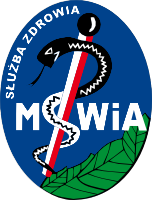 Samodzielny Publiczny Zakład Opieki ZdrowotnejMinisterstwa Spraw Wewnętrznych i Administracji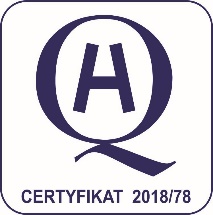                               w Białymstoku      im. Mariana Zyndrama-Kościałkowskiego                    15-471 Białystok   ul. Fabryczna 27            Tel. :  (47) 710 41 00   fax: (47) 710 41 01             NIP   542-25-13-061   REGON 050637922Pc  =Cmin ×   100  ×  WcPc  =Cob ×   100  ×  WcPcd  =Pmin ×   100  ×  WcdPcd  =Cdob ×   100  ×  WcdTożsamość zamawiającegoOdpowiedź:Nazwa: [ Samodzielny Publiczny Zakład Opieki Zdrowotnej Ministerstwa Spraw Wewnętrznych                i Administracji   w Białymstoku im. Mariana Zyndrama-Kościałkowskiego  ]Jakiego zamówienia dotyczy niniejszy dokument?Odpowiedź: Tytuł lub krótki opis udzielanego zamówienia:Przetarg nieograniczony na dostawę sprzętu jednorazowego użytkuNumer referencyjny nadany sprawie przez instytucję zamawiającą lub podmiot zamawiający (jeżeli dotyczy):         DZP.2344.50.2021 Identyfikacja:Odpowiedź:Nazwa:[   ]Numer VAT, jeżeli dotyczy:Jeżeli numer VAT nie ma zastosowania, proszę podać inny krajowy numer identyfikacyjny, jeżeli jest wymagany i ma zastosowanie.[   ][   ]Adres pocztowy: [……]Osoba lub osoby wyznaczone do kontaktów:Telefon:Adres e-mail:Adres internetowy (adres www) (jeżeli dotyczy):[……][……][……][……]Informacje ogólne:Odpowiedź:Czy wykonawca jest mikroprzedsiębiorstwem bądź małym lub średnim przedsiębiorstwem?[] Tak [] NieJedynie w przypadku gdy zamówienie jest zastrzeżone: czy wykonawca jest zakładem pracy chronionej, „przedsiębiorstwem społecznym” lub czy będzie realizował zamówienie w ramach programów zatrudnienia chronionego?
Jeżeli tak,
jaki jest odpowiedni odsetek pracowników niepełnosprawnych lub defaworyzowanych?
Jeżeli jest to wymagane, proszę określić, do której kategorii lub których kategorii pracowników niepełnosprawnych lub defaworyzowanych należą dani pracownicy.[] Tak [] Nie





[…]


[….]
Jeżeli dotyczy, czy wykonawca jest wpisany do urzędowego wykazu zatwierdzonych wykonawców lub posiada równoważne zaświadczenie (np. w ramach krajowego systemu (wstępnego) kwalifikowania)?[] Tak [] Nie [] Nie dotyczyJeżeli tak:Proszę udzielić odpowiedzi w pozostałych fragmentach niniejszej sekcji, w sekcji B i, w odpowiednich przypadkach, sekcji C niniejszej części, uzupełnić część V (w stosownych przypadkach) oraz w każdym przypadku wypełnić i podpisać część VI. a) Proszę podać nazwę wykazu lub zaświadczenia i odpowiedni numer rejestracyjny lub numer zaświadczenia, jeżeli dotyczy:
b) Jeżeli poświadczenie wpisu do wykazu lub wydania zaświadczenia jest dostępne w formie elektronicznej, proszę podać:

c) Proszę podać dane referencyjne stanowiące podstawę wpisu do wykazu lub wydania zaświadczenia oraz, w stosownych przypadkach, klasyfikację nadaną w urzędowym wykazie:
d) Czy wpis do wykazu lub wydane zaświadczenie obejmują wszystkie wymagane kryteria kwalifikacji?
Jeżeli nie:
Proszę dodatkowo uzupełnić brakujące informacje w części IV w sekcjach A, B, C lub D, w zależności od przypadku. 
WYŁĄCZNIE jeżeli jest to wymagane w stosownym ogłoszeniu lub dokumentach zamówienia:
e) Czy wykonawca będzie w stanie przedstawić zaświadczenie odnoszące się do płatności składek na ubezpieczenie społeczne i podatków lub przedstawić informacje, które umożliwią instytucji zamawiającej lub podmiotowi zamawiającemu uzyskanie tego zaświadczenia bezpośrednio za pomocą bezpłatnej krajowej bazy danych w dowolnym państwie członkowskim?
Jeżeli odnośna dokumentacja jest dostępna w formie elektronicznej, proszę wskazać: a) [……]

b) (adres internetowy, wydający urząd lub organ, dokładne dane referencyjne dokumentacji):
[……][……][……][……]
c) [……]



d) [] Tak [] Nie









e) [] Tak [] Nie








(adres internetowy, wydający urząd lub organ, dokładne dane referencyjne dokumentacji):
[……][……][……][……]Rodzaj uczestnictwa:Odpowiedź:Czy wykonawca bierze udział w postępowaniu o udzielenie zamówienia wspólnie z innymi wykonawcami?[] Tak [] NieJeżeli tak, proszę dopilnować, aby pozostali uczestnicy przedstawili odrębne jednolite europejskie dokumenty zamówienia.Jeżeli tak, proszę dopilnować, aby pozostali uczestnicy przedstawili odrębne jednolite europejskie dokumenty zamówienia.Jeżeli tak:
a) Proszę wskazać rolę wykonawcy w grupie (lider, odpowiedzialny za określone zadania itd.):
b) Proszę wskazać pozostałych wykonawców biorących wspólnie udział w postępowaniu o udzielenie zamówienia:
c) W stosownych przypadkach nazwa grupy biorącej udział:
a): [……]


b): [……]


c): [……]CzęściOdpowiedź:W stosownych przypadkach wskazanie części zamówienia, w odniesieniu do której (których) wykonawca zamierza złożyć ofertę.[   ]Osoby upoważnione do reprezentowania, o ile istnieją:Odpowiedź:Imię i nazwisko, 
wraz z datą i miejscem urodzenia, jeżeli są wymagane: [……],
[……]Stanowisko/Działający(-a) jako:[……]Adres pocztowy:[……]Telefon:[……]Adres e-mail:[……]W razie potrzeby proszę podać szczegółowe informacje dotyczące przedstawicielstwa (jego form, zakresu, celu itd.):[……]Zależność od innych podmiotów:Odpowiedź:Czy wykonawca polega na zdolności innych podmiotów w celu spełnienia kryteriów kwalifikacji określonych poniżej w części IV oraz (ewentualnych) kryteriów i zasad określonych poniżej w części V? [] Tak [] NiePodwykonawstwo:Odpowiedź:Czy wykonawca zamierza zlecić osobom trzecim podwykonawstwo jakiejkolwiek części zamówienia?[] Tak [] Nie
Jeżeli tak i o ile jest to wiadome, proszę podać wykaz proponowanych podwykonawców: […]Podstawy związane z wyrokami skazującymi za przestępstwo na podstawie przepisów krajowych stanowiących wdrożenie podstaw określonych w art. 57 ust. 1 wspomnianej dyrektywy:Odpowiedź:Czy w stosunku do samego wykonawcy bądź jakiejkolwiek osoby będącej członkiem organów administracyjnych, zarządzających lub nadzorczych wykonawcy, lub posiadającej w przedsiębiorstwie wykonawcy uprawnienia do reprezentowania, uprawnienia decyzyjne lub kontrolne, wydany został prawomocny wyrok z jednego z wyżej wymienionych powodów, orzeczeniem sprzed najwyżej pięciu lat lub w którym okres wykluczenia określony bezpośrednio w wyroku nadal obowiązuje? [] Tak [] NieJeżeli odnośna dokumentacja jest dostępna w formie elektronicznej, proszę wskazać: (adres internetowy, wydający urząd lub organ, dokładne dane referencyjne dokumentacji):
[……][……][……][……]Jeżeli tak, proszę podać:
a) datę wyroku, określić, których spośród punktów 1–6 on dotyczy, oraz podać powód(-ody) skazania;
b) wskazać, kto został skazany [ ];
c) w zakresie, w jakim zostało to bezpośrednio ustalone w wyroku:
a) data: [   ], punkt(-y): [   ], powód(-ody): [   ] 


b) [……]
c) długość okresu wykluczenia [……] oraz punkt(-y), którego(-ych) to dotyczy.Jeżeli odnośna dokumentacja jest dostępna w formie elektronicznej, proszę wskazać: (adres internetowy, wydający urząd lub organ, dokładne dane referencyjne dokumentacji): [……][……][……][……]W przypadku skazania, czy wykonawca przedsięwziął środki w celu wykazania swojej rzetelności pomimo istnienia odpowiedniej podstawy wykluczenia („samooczyszczenie”)?[] Tak [] Nie Jeżeli tak, proszę opisać przedsięwzięte środki:[……]Płatność podatków lub składek na ubezpieczenie społeczne:Odpowiedź:Odpowiedź:Czy wykonawca wywiązał się ze wszystkich obowiązków dotyczących płatności podatków lub składek na ubezpieczenie społeczne, zarówno w państwie, w którym ma siedzibę, jak i w państwie członkowskim instytucji zamawiającej lub podmiotu zamawiającego, jeżeli jest ono inne niż państwo siedziby?[] Tak [] Nie[] Tak [] Nie



Jeżeli nie, proszę wskazać:
a) państwo lub państwo członkowskie, którego to dotyczy;
b) jakiej kwoty to dotyczy?
c) w jaki sposób zostało ustalone to naruszenie obowiązków:
1) w trybie decyzji sądowej lub administracyjnej:Czy ta decyzja jest ostateczna i wiążąca?Proszę podać datę wyroku lub decyzji.W przypadku wyroku, o ile została w nim bezpośrednio określona, długość okresu wykluczenia:2) w inny sposób? Proszę sprecyzować, w jaki:d) Czy wykonawca spełnił lub spełni swoje obowiązki, dokonując płatności należnych podatków lub składek na ubezpieczenie społeczne, lub też zawierając wiążące porozumienia w celu spłaty tych należności, obejmujące w stosownych przypadkach narosłe odsetki lub grzywny?PodatkiSkładki na ubezpieczenia społeczne



Jeżeli nie, proszę wskazać:
a) państwo lub państwo członkowskie, którego to dotyczy;
b) jakiej kwoty to dotyczy?
c) w jaki sposób zostało ustalone to naruszenie obowiązków:
1) w trybie decyzji sądowej lub administracyjnej:Czy ta decyzja jest ostateczna i wiążąca?Proszę podać datę wyroku lub decyzji.W przypadku wyroku, o ile została w nim bezpośrednio określona, długość okresu wykluczenia:2) w inny sposób? Proszę sprecyzować, w jaki:d) Czy wykonawca spełnił lub spełni swoje obowiązki, dokonując płatności należnych podatków lub składek na ubezpieczenie społeczne, lub też zawierając wiążące porozumienia w celu spłaty tych należności, obejmujące w stosownych przypadkach narosłe odsetki lub grzywny?
a) [……]

b) [……]


c1) [] Tak [] Nie[] Tak [] Nie[……]
[……]

c2) [ …]

d) [] Tak [] Nie
Jeżeli tak, proszę podać szczegółowe informacje na ten temat: [……]
a) [……]

b) [……]


c1) [] Tak [] Nie[] Tak [] Nie[……]
[……]

c2) [ …]

d) [] Tak [] Nie
Jeżeli tak, proszę podać szczegółowe informacje na ten temat: [……]Jeżeli odnośna dokumentacja dotycząca płatności podatków lub składek na ubezpieczenie społeczne jest dostępna w formie elektronicznej, proszę wskazać:(adres internetowy, wydający urząd lub organ, dokładne dane referencyjne dokumentacji): 
[……][……][……](adres internetowy, wydający urząd lub organ, dokładne dane referencyjne dokumentacji): 
[……][……][……]Informacje dotyczące ewentualnej niewypłacalności, konfliktu interesów lub wykroczeń zawodowychOdpowiedź:Czy wykonawca, wedle własnej wiedzy, naruszył swoje obowiązki w dziedzinie prawa środowiska, prawa socjalnego i prawa pracy?[] Tak [] NieCzy wykonawca, wedle własnej wiedzy, naruszył swoje obowiązki w dziedzinie prawa środowiska, prawa socjalnego i prawa pracy?Jeżeli tak, czy wykonawca przedsięwziął środki w celu wykazania swojej rzetelności pomimo istnienia odpowiedniej podstawy wykluczenia („samooczyszczenie”)?
[] Tak [] Nie
Jeżeli tak, proszę opisać przedsięwzięte środki: [……]Czy wykonawca znajduje się w jednej z następujących sytuacji:
a) zbankrutował; lub
b) prowadzone jest wobec niego postępowanie upadłościowe lub likwidacyjne; lub
c) zawarł układ z wierzycielami; lub
d) znajduje się w innej tego rodzaju sytuacji wynikającej z podobnej procedury przewidzianej w krajowych przepisach ustawowych i wykonawczych; lub
e) jego aktywami zarządza likwidator lub sąd; lub
f) jego działalność gospodarcza jest zawieszona?
Jeżeli tak:Proszę podać szczegółowe informacje:Proszę podać powody, które pomimo powyższej sytuacji umożliwiają realizację zamówienia, z uwzględnieniem mających zastosowanie przepisów krajowych i środków dotyczących kontynuowania działalności gospodarczej.Jeżeli odnośna dokumentacja jest dostępna w formie elektronicznej, proszę wskazać:[] Tak [] Nie











[……][……]



(adres internetowy, wydający urząd lub organ, dokładne dane referencyjne dokumentacji): [……][……][……]Czy wykonawca jest winien poważnego wykroczenia zawodowego? 
Jeżeli tak, proszę podać szczegółowe informacje na ten temat:[] Tak [] Nie

 [……]Czy wykonawca jest winien poważnego wykroczenia zawodowego? 
Jeżeli tak, proszę podać szczegółowe informacje na ten temat:Jeżeli tak, czy wykonawca przedsięwziął środki w celu samooczyszczenia? [] Tak [] Nie
Jeżeli tak, proszę opisać przedsięwzięte środki: [……]Czy wykonawca zawarł z innymi wykonawcami porozumienia mające na celu zakłócenie konkurencji?
Jeżeli tak, proszę podać szczegółowe informacje na ten temat:[] Tak [] Nie


[…]Czy wykonawca zawarł z innymi wykonawcami porozumienia mające na celu zakłócenie konkurencji?
Jeżeli tak, proszę podać szczegółowe informacje na ten temat:Jeżeli tak, czy wykonawca przedsięwziął środki w celu samooczyszczenia? [] Tak [] Nie
Jeżeli tak, proszę opisać przedsięwzięte środki: [……]Czy wykonawca wie o jakimkolwiek konflikcie interesów spowodowanym jego udziałem w postępowaniu o udzielenie zamówienia?
Jeżeli tak, proszę podać szczegółowe informacje na ten temat:[] Tak [] Nie


[…]Czy wykonawca lub przedsiębiorstwo związane z wykonawcą doradzał(-o) instytucji zamawiającej lub podmiotowi zamawiającemu bądź był(-o) w inny sposób zaangażowany(-e) w przygotowanie postępowania o udzielenie zamówienia?
Jeżeli tak, proszę podać szczegółowe informacje na ten temat:[] Tak [] Nie



[…]Czy wykonawca znajdował się w sytuacji, w której wcześniejsza umowa w sprawie zamówienia publicznego, wcześniejsza umowa z podmiotem zamawiającym lub wcześniejsza umowa w sprawie koncesji została rozwiązana przed czasem, lub w której nałożone zostało odszkodowanie bądź inne porównywalne sankcje w związku z tą wcześniejszą umową?
Jeżeli tak, proszę podać szczegółowe informacje na ten temat:[] Tak [] Nie





[…]Czy wykonawca znajdował się w sytuacji, w której wcześniejsza umowa w sprawie zamówienia publicznego, wcześniejsza umowa z podmiotem zamawiającym lub wcześniejsza umowa w sprawie koncesji została rozwiązana przed czasem, lub w której nałożone zostało odszkodowanie bądź inne porównywalne sankcje w związku z tą wcześniejszą umową?
Jeżeli tak, proszę podać szczegółowe informacje na ten temat:Jeżeli tak, czy wykonawca przedsięwziął środki w celu samooczyszczenia? [] Tak [] Nie
Jeżeli tak, proszę opisać przedsięwzięte środki: [……]Czy wykonawca może potwierdzić, że:
nie jest winny poważnego wprowadzenia w błąd przy dostarczaniu informacji wymaganych do weryfikacji braku podstaw wykluczenia lub do weryfikacji spełnienia kryteriów kwalifikacji;
b) nie zataił tych informacji;
c) jest w stanie niezwłocznie przedstawić dokumenty potwierdzające wymagane przez instytucję zamawiającą lub podmiot zamawiający; oraz
d) nie przedsięwziął kroków, aby w bezprawny sposób wpłynąć na proces podejmowania decyzji przez instytucję zamawiającą lub podmiot zamawiający, pozyskać informacje poufne, które mogą dać mu nienależną przewagę w postępowaniu o udzielenie zamówienia, lub wskutek zaniedbania przedstawić wprowadzające w błąd informacje, które mogą mieć istotny wpływ na decyzje w sprawie wykluczenia, kwalifikacji lub udzielenia zamówienia?[] Tak [] NiePodstawy wykluczenia o charakterze wyłącznie krajowymOdpowiedź:Czy mają zastosowanie podstawy wykluczenia o charakterze wyłącznie krajowym określone w stosownym ogłoszeniu lub w dokumentach zamówienia?
Jeżeli dokumentacja wymagana w stosownym ogłoszeniu lub w dokumentach zamówienia jest dostępna w formie elektronicznej, proszę wskazać:[] Tak [] Nie



(adres internetowy, wydający urząd lub organ, dokładne dane referencyjne dokumentacji):
[……][……][……]W przypadku gdy ma zastosowanie którakolwiek z podstaw wykluczenia o charakterze wyłącznie krajowym, czy wykonawca przedsięwziął środki w celu samooczyszczenia? 
Jeżeli tak, proszę opisać przedsięwzięte środki: [] Tak [] Nie


[……]Spełnienie wszystkich wymaganych kryteriów kwalifikacjiOdpowiedźSpełnia wymagane kryteria kwalifikacji:[] Tak [] NieKompetencjeOdpowiedź1) Figuruje w odpowiednim rejestrze zawodowym lub handlowym prowadzonym w państwie członkowskim siedziby wykonawcy:
Jeżeli odnośna dokumentacja jest dostępna w formie elektronicznej, proszę wskazać:[…]

(adres internetowy, wydający urząd lub organ, dokładne dane referencyjne dokumentacji): [……][……][……]2) W odniesieniu do zamówień publicznych na usługi:
Czy konieczne jest posiadanie określonego zezwolenia lub bycie członkiem określonej organizacji, aby mieć możliwość świadczenia usługi, o której mowa, w państwie siedziby wykonawcy? 

Jeżeli odnośna dokumentacja jest dostępna w formie elektronicznej, proszę wskazać:
[] Tak [] Nie

Jeżeli tak, proszę określić, o jakie zezwolenie lub status członkowski chodzi, i wskazać, czy wykonawca je posiada: [ …] [] Tak [] Nie

(adres internetowy, wydający urząd lub organ, dokładne dane referencyjne dokumentacji): [……][……][……]Sytuacja ekonomiczna i finansowaOdpowiedź:1a) Jego („ogólny”) roczny obrót w ciągu określonej liczby lat obrotowych wymaganej w stosownym ogłoszeniu lub dokumentach zamówienia jest następujący:
i/lub
1b) Jego średni roczny obrót w ciągu określonej liczby lat wymaganej w stosownym ogłoszeniu lub dokumentach zamówienia jest następujący ():
Jeżeli odnośna dokumentacja jest dostępna w formie elektronicznej, proszę wskazać:rok: [……] obrót: [……] […] waluta
rok: [……] obrót: [……] […] waluta
rok: [……] obrót: [……] […] waluta


(liczba lat, średni obrót): [……], [……] […] waluta
(adres internetowy, wydający urząd lub organ, dokładne dane referencyjne dokumentacji): [……][……][……]2a) Jego roczny („specyficzny”) obrót w obszarze działalności gospodarczej objętym zamówieniem i określonym w stosownym ogłoszeniu lub dokumentach zamówienia w ciągu wymaganej liczby lat obrotowych jest następujący:
i/lub
2b) Jego średni roczny obrót w przedmiotowym obszarze i w ciągu określonej liczby lat wymaganej w stosownym ogłoszeniu lub dokumentach zamówienia jest następujący:
Jeżeli odnośna dokumentacja jest dostępna w formie elektronicznej, proszę wskazać:rok: [……] obrót: [……] […] waluta
rok: [……] obrót: [……] […] waluta
rok: [……] obrót: [……] […] waluta




(liczba lat, średni obrót): [……], [……] […] waluta


(adres internetowy, wydający urząd lub organ, dokładne dane referencyjne dokumentacji): [……][……][……]3) W przypadku gdy informacje dotyczące obrotu (ogólnego lub specyficznego) nie są dostępne za cały wymagany okres, proszę podać datę założenia przedsiębiorstwa wykonawcy lub rozpoczęcia działalności przez wykonawcę:[……]4) W odniesieniu do wskaźników finansowych określonych w stosownym ogłoszeniu lub dokumentach zamówienia wykonawca oświadcza, że aktualna(-e) wartość(-ci) wymaganego(-ych) wskaźnika(-ów) jest (są) następująca(-e):
Jeżeli odnośna dokumentacja jest dostępna w formie elektronicznej, proszę wskazać:(określenie wymaganego wskaźnika – stosunek X do Y – oraz wartość):
[……], [……]


(adres internetowy, wydający urząd lub organ, dokładne dane referencyjne dokumentacji): [……][……][……]5) W ramach ubezpieczenia z tytułu ryzyka zawodowego wykonawca jest ubezpieczony na następującą kwotę:
Jeżeli te informacje są dostępne w formie elektronicznej, proszę wskazać:[……] […] waluta

(adres internetowy, wydający urząd lub organ, dokładne dane referencyjne dokumentacji): [……][……][……]6) W odniesieniu do innych ewentualnych wymogów ekonomicznych lub finansowych, które mogły zostać określone w stosownym ogłoszeniu lub dokumentach zamówienia, wykonawca oświadcza, że
Jeżeli odnośna dokumentacja, która mogła zostać określona w stosownym ogłoszeniu lub w dokumentach zamówienia, jest dostępna w formie elektronicznej, proszę wskazać:[……]





(adres internetowy, wydający urząd lub organ, dokładne dane referencyjne dokumentacji): [……][……][……]Zdolność techniczna i zawodowaOdpowiedź:1a) Jedynie w odniesieniu do zamówień publicznych na roboty budowlane:
W okresie odniesienia wykonawca wykonał następujące roboty budowlane określonego rodzaju: 
Jeżeli odnośna dokumentacja dotycząca zadowalającego wykonania i rezultatu w odniesieniu do najważniejszych robót budowlanych jest dostępna w formie elektronicznej, proszę wskazać:Liczba lat (okres ten został wskazany w stosownym ogłoszeniu lub dokumentach zamówienia): […]
Roboty budowlane: [……]

(adres internetowy, wydający urząd lub organ, dokładne dane referencyjne dokumentacji): [……][……][……]1b) Jedynie w odniesieniu do zamówień publicznych na dostawy i zamówień publicznych na usługi:
W okresie odniesienia wykonawca zrealizował następujące główne dostawy określonego rodzaju lub wyświadczył następujące główne usługi określonego rodzaju: Przy sporządzaniu wykazu proszę podać kwoty, daty i odbiorców, zarówno publicznych, jak i prywatnych:
Liczba lat (okres ten został wskazany w stosownym ogłoszeniu lub dokumentach zamówienia): […]2) Może skorzystać z usług następujących pracowników technicznych lub służb technicznych, w szczególności tych odpowiedzialnych za kontrolę jakości:
W przypadku zamówień publicznych na roboty budowlane wykonawca będzie mógł się zwrócić do następujących pracowników technicznych lub służb technicznych o wykonanie robót:[……]


[……]3) Korzysta z następujących urządzeń technicznych oraz środków w celu zapewnienia jakości, a jego zaplecze naukowo-badawcze jest następujące: [……]4) Podczas realizacji zamówienia będzie mógł stosować następujące systemy zarządzania łańcuchem dostaw i śledzenia łańcucha dostaw:[……]5) W odniesieniu do produktów lub usług o złożonym charakterze, które mają zostać dostarczone, lub – wyjątkowo – w odniesieniu do produktów lub usług o szczególnym przeznaczeniu:
Czy wykonawca zezwoli na przeprowadzenie kontroli swoich zdolności produkcyjnych lub zdolności technicznych, a w razie konieczności także dostępnych mu środków naukowych i badawczych, jak również środków kontroli jakości?


[] Tak [] Nie6) Następującym wykształceniem i kwalifikacjami zawodowymi legitymuje się:
a) sam usługodawca lub wykonawca:
lub (w zależności od wymogów określonych w stosownym ogłoszeniu lub dokumentach zamówienia):
b) jego kadra kierownicza:

a) [……]



b) [……]7) Podczas realizacji zamówienia wykonawca będzie mógł stosować następujące środki zarządzania środowiskowego:[……]8) Wielkość średniego rocznego zatrudnienia u wykonawcy oraz liczebność kadry kierowniczej w ostatnich trzech latach są następująceRok, średnie roczne zatrudnienie:
[……], [……]
[……], [……]
[……], [……]
Rok, liczebność kadry kierowniczej:
[……], [……]
[……], [……]
[……], [……]9) Będzie dysponował następującymi narzędziami, wyposażeniem zakładu i urządzeniami technicznymi na potrzeby realizacji zamówienia:[……]10) Wykonawca zamierza ewentualnie zlecić podwykonawcom następującą część (procentową) zamówienia:[……]11) W odniesieniu do zamówień publicznych na dostawy:
Wykonawca dostarczy wymagane próbki, opisy lub fotografie produktów, które mają być dostarczone i którym nie musi towarzyszyć świadectwo autentyczności.
Wykonawca oświadcza ponadto, że w stosownych przypadkach przedstawi wymagane świadectwa autentyczności.
Jeżeli odnośna dokumentacja jest dostępna w formie elektronicznej, proszę wskazać:
[] Tak [] Nie



[] Tak [] Nie



(adres internetowy, wydający urząd lub organ, dokładne dane referencyjne dokumentacji): [……][……][……]12) W odniesieniu do zamówień publicznych na dostawy:
Czy wykonawca może przedstawić wymagane zaświadczenia sporządzone przez urzędowe instytuty lub agencje kontroli jakości o uznanych kompetencjach, potwierdzające zgodność produktów poprzez wyraźne odniesienie do specyfikacji technicznych lub norm, które zostały określone w stosownym ogłoszeniu lub dokumentach zamówienia?
Jeżeli nie, proszę wyjaśnić dlaczego, i wskazać, jakie inne środki dowodowe mogą zostać przedstawione:
Jeżeli odnośna dokumentacja jest dostępna w formie elektronicznej, proszę wskazać:
[] Tak [] Nie








[…]

(adres internetowy, wydający urząd lub organ, dokładne dane referencyjne dokumentacji): [……][……][……]Systemy zapewniania jakości i normy zarządzania środowiskowegoOdpowiedź:Czy wykonawca będzie w stanie przedstawić zaświadczenia sporządzone przez niezależne jednostki, poświadczające spełnienie przez wykonawcę wymaganych norm zapewniania jakości, w tym w zakresie dostępności dla osób niepełnosprawnych?
Jeżeli nie, proszę wyjaśnić dlaczego, i określić, jakie inne środki dowodowe dotyczące systemu zapewniania jakości mogą zostać przedstawione:
Jeżeli odnośna dokumentacja jest dostępna w formie elektronicznej, proszę wskazać:[] Tak [] Nie




[……] [……]


(adres internetowy, wydający urząd lub organ, dokładne dane referencyjne dokumentacji): [……][……][……]Czy wykonawca będzie w stanie przedstawić zaświadczenia sporządzone przez niezależne jednostki, poświadczające spełnienie przez wykonawcę wymogów określonych systemów lub norm zarządzania środowiskowego?
Jeżeli nie, proszę wyjaśnić dlaczego, i określić, jakie inne środki dowodowe dotyczące systemów lub norm zarządzania środowiskowego mogą zostać przedstawione:
Jeżeli odnośna dokumentacja jest dostępna w formie elektronicznej, proszę wskazać:[] Tak [] Nie




[……] [……]


(adres internetowy, wydający urząd lub organ, dokładne dane referencyjne dokumentacji): [……][……][……]Ograniczanie liczby kandydatówOdpowiedź:W następujący sposób spełnia obiektywne i niedyskryminacyjne kryteria lub zasady, które mają być stosowane w celu ograniczenia liczby kandydatów:
W przypadku gdy wymagane są określone zaświadczenia lub inne rodzaje dowodów w formie dokumentów, proszę wskazać dla każdego z nich, czy wykonawca posiada wymagane dokumenty:
Jeżeli niektóre z tych zaświadczeń lub rodzajów dowodów w formie dokumentów są dostępne w postaci elektronicznej, proszę wskazać dla każdego z nich:[….]



[] Tak [] Nie





(adres internetowy, wydający urząd lub organ, dokładne dane referencyjne dokumentacji): [……][……][……]Pełna nazwa WykonawcySiedziba (ulica, miejscowość)NIPOsoby uprawnione do ReprezentacjiPełna nazwa WykonawcySiedziba (ulica, miejscowość)Roboty budowlane, dostawy, usługi, które będą wykonywane przez WykonawcęUwaga: Niniejsze zobowiązanie wypełnia podmiot trzeci w przypadku, gdy wykonawca polega na zdolnościach technicznych lub zawodowych lub sytuacji finansowej lub ekonomicznej podmiotów udostępniających zasoby w celu potwierdzenia spełniania warunków udziału w postępowaniu.Lp.Podmioty należące do grupy kapitałowej1234